CYNGOR BWRDEISTREF SIROL WRECSAMDatganiad y Polisi Trwyddedu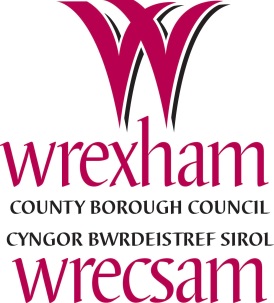 2021 - 2024CYNNWYSRhagair1.0   	Cyflwyniad 
           1.1 Cefndir           1.2  Proffil yr Awdurdod             1.3  Integreiddio gyda Strategaethau/Blaenoriaethau eraill y Cyngor           1.4  Gweithio mewn Partneriaeth           1.5  Alcohol ac Iechyd  	1.6  Ymgynghori    	1.7  Hyd ac Adolygu
2.0 	Maint a Chwmpas 

3.0 	Amcanion Trwyddedu 3.1  Atal Trosedd ac Anhrefn           3.2  Diogelwch y Cyhoedd  (nodyn ar Iechyd y Cyhoedd)           3.3  Atal Niwsans Cyhoeddus           3.4  Diogelu Plant rhag Niwed               

4.0    	Effaith Gronnol / Ardoll Hwyr y Nos / Gorchmynion Cyfyngiadau Cynnar yn y Bore  
           4.1  Effaith Gronnol           4.2  Gorchmynion Cyfyngiadau Cynnar yn y Bore           4.3  Ardoll Hwyr y Nos                         
5.0 	Rheoli Adeiladu a Chynllunio 6.0 	Ceisiadau  	6.1   Trwydded Eiddo	6.2   Goruchwyliwr Eiddo Dynodedig           6.3   Datganiadau Dros Dro            6.4   Trosglwyddo           6.5   Trwydded Eiddo Clwb           6.6   Amrywiadau a Mân Amrywiadau     	6.7   Hysbysiad Digwyddiad Dros Dro           6.8   Trwydded Bersonol 	6.9   Eiddo Cymunedol 		   			 	
7.0 	Atodlen Weithredu 

8.0 	Oriau Agor 
9.0	 Gorfodi, Adolygiadau a Phwerau 	9.1   Gorfodi           9.2   Adolygiadau           9.3   Pwerau10.0	 Y Broses Drwyddedu	10.1 Llwybr Gwneud Cais a Chyfryngu           10.2 Amodau              
11.0	 Pwyllgor Trwyddedu, Dirprwyo a Llunio Penderfyniadau  
12.0	Y Gofrestr Drwyddedu13.0	Deddf Llesiant Cenedlaethau’r Dyfodol 2015AtodiadauAtodiad A        Protocol Gorfodi Heddlu Gogledd CymruAtodiad B       Alcohol ac IechydAtodiad C       Amodau MandadolAtodiad D       Cynllun Dirprwyo Atodiad E        Diweddariadau DeddfwriaetholAtodiad F       Geirfa

1.0	Cyflwyniad1.1	Cefndir 1.1.1	O dan ddarpariaethau Deddf Trwyddedu 2003, Cyngor Bwrdeistref Sirol Wrecsam yw’r Awdurdod Trwyddedu (a chyfeirir ato yn y ddogfen hon fel “yr Awdurdod Trwyddedu”) sy’n gyfrifol am roi Trwyddedau Eiddo, Trwyddedau Eiddo Clwb a Thrwyddedau Personol yn Sir Wrecsam.  1.1.2	Gwneir datganiad y Polisi Trwyddedu hwn o dan adran 5 Deddf Trwyddedu 2003 a rhoddir manylion ynghylch sut mae’r Cyngor yn gweinyddu’r swyddogaethau trwyddedu hynny a ddaw yn ei sgîl. 1.1.3	Bydd y Polisi yn rhoi gwybod i ymgeiswyr a phreswylwyr ynghylch y modd y bydd yr Awdurdod Trwyddedu yn gwneud penderfyniadau trwyddedu a sut bydd eiddo trwyddedig yn debygol o gael caniatâd i weithredu mewn ffordd a fydd yn hyrwyddo'r amcanion trwyddedu. Er y bydd pob cais wrth gwrs yn cael ei ystyried yn ôl ei rinweddau ei hun, wrth fabwysiadu’r Polisi hwn, mae’r Cyngor yn nodi’r ystyriaethau ehangach y bydd yn eu hystyried wrth lunio penderfyniad ynghylch unrhyw gais am drwydded.1.1.4	Fel Awdurdod Trwyddedu, mae’n ddyletswydd arnom i hyrwyddo’r pedwar amcan trwyddedu canlynol a bydd yr amcanion hyn yn sail i bob penderfyniad a wneir gennym:Atal trosedd ac anhrefnDiogelwch y cyhoeddAtal niwsans cyhoeddusDiogelu plant rhag niwed Mae pob amcan yr un mor bwysig â’i gilydd.1.1.5	Nod y Polisi Trwyddedu hwn yw sicrhau cyrchfannau dymunol ar gyfer amrywiaeth eang o grwpiau oedran a defnyddwyr. Anogir eiddo i ehangu eu hamrywiaeth o adloniant a denu amrywiaeth ehangach o gyfranogwyr yn hytrach na chael eiddo sy’n canolbwyntio’n bennaf, neu’n gyfan gwbl, ar werthu alcohol. Mae’r Awdurdod Trwyddedu yn credu y bydd gwneud hyn yn hyrwyddo’r amcanion trwyddedu yn ogystal â chefnogi strategaethau pwysig eraill y Cyngor.1.1.6	Mae’r Polisi Trwyddedu yn rhan annatod o reoli’r rôl mae eiddo trwyddedig yn ei chwarae ledled y fwrdeistref. Un o brif amcanion y polisi yw sicrhau bod eiddo trwyddedig yn cael effaith gadarnhaol ar eu hardal leol, a phan fo unrhyw eiddo yn achosi problemau, rhoddir sylw iddynt ar unwaith yn y modd mwyaf priodol. Mae gan breswylwyr a busnesau lleol rôl bwysig dan Ddeddf Trwyddedu 2003 ac maent yn cael cyfle i ddweud eu dweud mewn perthynas â cheisiadau am drwyddedau a sut y gweithredir eiddo trwyddedig yn eu hardal. 1.1.7 	Mae’r Polisi hwn yn anelu at ddatblygu economi nos fwy cynhwysol, sicrhau safonau rheoli uchel ar gyfer eiddo trwyddedig, yn ogystal â hyrwyddo eiddo o ansawdd uchel sy’n gallu cyfrannu’n gadarnhaol at eu cymdogaeth.1.2	Proffil yr Awdurdod    1.2.1	Wrecsam yw tref fwyaf Gogledd Ddwyrain Cymru. Mae’r rhan fwyaf o boblogaeth y Fwrdeistref Sirol wedi'i chanoli ar hyd coridor ffordd (T) yr A483 o'r gogledd i'r de mewn patrwm anheddu sy'n adlewyrchu’r pwysigrwydd traddodiadol sydd ynghlwm wrth gloddio a diwydiant, amaethyddiaeth ac yn fwy diweddar gweithgynhyrchu.1.2.2	Mae’r ardal yn cynnwys nifer o draws ffiniau, mae’n ffinio â Sir y Fflint a Sir Ddinbych i’r gogledd-orllewin ac i’r de mae Sir Powys a Sir Amwythig.    I’r dwyrain mae ffin genedlaethol Lloegr a Gorllewin Swydd Gaer a Chaer. Tri chwarter awr o daith yrru sydd yna o Wrecsam i brif feysydd awyr ym Manceinion a Lerpwl a 90 munud i Birmingham. 1.2.3	Mae’r ardal yn cynnwys cefn gwlad deniadol, tirweddau amrywiol ac aneddiadau gwahanol sy’n amrywio o ardaloedd trefol mawr tref Wrecsam ac Ystâd Ddiwydiannol Wrecsam (yr ail fwyaf yn y DU), ardaloedd gwledig Glyn Ceiriog yn y de orllewin, y Maelor yn y de ddwyrain a'r hen bentrefi glofaol i'r de ac i'r gorllewin o dref Wrecsam. Mae tref Wrecsam yn dominyddu rhan ogleddol y Fwrdeistref a thros y degawd diwethaf mae wedi bod yn un o'r canolfannau manwerthu sy'n tyfu gyflymaf yn y DU.1.2.4	Mae economi Bwrdeistref Sirol Wrecsam wedi cael ei drawsnewid yn yr ugain mlynedd ddiwethaf o un wedi’i ddominyddu gan ddiwydiant trwm a thraddodiadol i fod yn ganolbwynt gwasanaethau, technoleg a gweithgynhyrchu uwch-dechnoleg mawr. Er ei fod yn sector sy’n dirywio, mae gweithgynhyrchu'n parhau i fod yn brif sector cyflogaeth yn y Fwrdeistref Sirol, gan ddarparu bron i 20% o’r swyddi.1.2.5	Mae’r Fwrdeistref Sirol yn cynnwys rhai o’r ardaloedd trefol mwyaf difreintiedig yng Nghymru sy’n profi problemau sy’n gysylltiedig â thlodi, aml-amddifadedd, lefelau isel o weithgarwch economaidd a thai ac isadeiledd o ansawdd isel.  Mae Cynllun Gofodol Cymru yn nodi’r cymunedau hyn fel ardaloedd adfywio megis Plas Madoc, Queensway, Parc Caia a Gwenfro. 1.2.6	Gellir defnyddio gwefan Llywodraeth Cymru “Mynegai Amddifadedd Lluosog Cymru” (www.wimd.wales.gov.uk) i gael rhagor o wybodaeth a phroffil manylach o wardiau unigol Wrecsam. Dyma’r mesur swyddogol o ran amddifadedd cymharol sy’n cwmpasu wyth math o amddifadedd: cyflogaeth, iechyd, addysg, mynediad at wasanaethau, diogelwch cymunedol, amgylchedd ffisegol, a thai.1.3	Integreiddio gyda Strategaethau/Blaenoriaethau eraill y Cyngor1.3.1	Er mai nod cyffredinol Datganiad y Polisi Trwyddedu hwn yw hyrwyddo’r amcanion trwyddedu, cydnabyddir bod gan y Cyngor bolisïau a blaenoriaethau allweddol eraill ar waith fel y disgrifir isod.  Mae’r polisi’n gysylltiedig â’r rhain ac mae’n eu hadlewyrchu ac yn ceisio sicrhau diogelwch ac amwynder cymunedau busnes a chymunedau preswyl, a sicrhau diwydiant diwylliannol ac adloniant cynaliadwy. Mae’r Cyngor yn cydnabod pwysigrwydd eiddo adloniant wedi’u rheoli’n dda i’r economi leol, ac i awyrgylch a diwylliant y Fwrdeistref. 1.3.2	Blaenoriaethau strategol Cyngor Bwrdeistref Sirol Wrecsam yw:• Datblygu’r economi• Sicrhau bod pawb yn ddiogel• Sicrhau Cyngor modern a chryf• Gwella'r amgylchedd• Gwella addysg uwchradd• Hybu iechyd a lles da (gyda ffocws ar wella gwasanaethau plant)1.3.3	Y strategaethau perthnasol allweddol yw: Cynllun Cyngor CBSW 2020-23Cynllun Datblygu Unedol Wrecsam Ein Cynllun ar gyfer Wrecsam (Bwrdd Gwasanaethau Lleol Wrecsam) 2013-2024 Cynllun y Bartneriaeth Diogelwch Cymunedol ar gyfer 2020-20231.4	Gweithio mewn Partneriaeth1.4.1	Mae diogelwch cymunedol a lles yn flaenoriaeth uchel ac mae’r Cyngor wedi ymrwymo i weithio mewn partneriaeth gyda’r holl asiantaethau a defnyddio’r holl ddulliau sydd ar gael, fel y bo’n briodol, i hyrwyddo diogelwch a lles ac i ffocysu adnoddau. Mae tystiolaeth gan yr Awdurdodau Cyfrifol (gweler yr eirfa), Gwasanaeth Ambiwlans Cymru, y fasnach drwyddedig, cynghorwyr lleol a’r cyhoedd yn cael ei defnyddio’n sail i ddull sy’n seiliedig ar dystiolaeth wrth fynd i’r afael â materion yn ymwneud ag eiddo trwyddedig.  	1.4.2	Yn hanesyddol mae Wrecsam wedi cael partneriaethau cryf wrth gyflwyno nifer o gynlluniau sy’n gysylltiedig â lleihau ymddygiad gwrthgymdeithasol a thrais yn ymwneud ag alcohol. Mae’n cynnig cymorth i’r rhai sy’n cael eu heffeithio gan alcohol ac yn annog eiddo trwyddedig i reoli eu busnesau mewn ffordd gyfrifol. Gwelwyd llwyddiannau sylweddol yn ymwneud â thrwyddedu, sy’n dangos bod dull partneriaeth yn gweithio. Dyma rai enghreifftiau:Braf Bob NosNightsafe yng nghanol y dref a grwpiau Cynllun Gwarchod Tafarndai (Pubwatch) gwledigCynlluniau Profi Oedran Canolfan lles yng nghanol y drefSefydlu Gorchymyn Man Cyhoeddus Dynodedig yng nghanol y drefRhwydwaith Teledu Cylch CaeedigRadio Crimelink yng nghanol y drefYmarferion gorfodi ac ymgyrchoedd diogelwch ar y cyd rhwng asiantaethauMonitro eiddo trwyddedig yn rhagweithiol (gweler yr Eirfa, Atodiad A am ragor o wybodaeth).    1.5 	Alcohol ac Iechyd1.5.1	Mae alcohol ar gael yn eang, yn fwyfwy fforddiadwy a phan gaiff ei yfed yn ddoeth caiff ei fwynhau gan lawer. Er hyn, ni ddylid anghofio ei fod yn gyffur cryf gyda goblygiadau iechyd difrifol ac mae’n gysylltiedig ag ystod eang o droseddau yn cynnwys yfed a gyrru, difrod troseddol, ymddygiad gwrthgymdeithasol a thrais domestig.   1.5.2	Mae camddefnyddio alcohol yn un o brif achosion marwolaeth yng Nghymru a gellir priodoli tua 1,500 marwolaeth i alcohol bob blwyddyn (1 ym mhob 20 marwolaeth).  Mae camddefnyddio alcohol yn effeithio’n amlwg ar iechyd corfforol a meddyliol ac ar les yr unigolyn, yn ogystal ag effeithio ar eu teulu a’r gymdeithas ehangach. Mae cysylltiad cryf rhwng camddefnyddio alcohol a throsedd ac anrhefn, yn enwedig trosedd treisgar gan gynnwys trais domestig. Mae’r Cyngor hefyd yn poeni am effeithiau camddefnyddio alcohol ar iechyd, yn enwedig o ran cyflyrau megis clefyd yr iau. 1.5.3	Mae cylch gwaith y Cyngor ar gyfer Iechyd y Cyhoedd yn cydnabod bod ymyraethau triniaeth yn ganolog er mwyn cefnogi unigolion sydd â phroblemau iechyd i adfer, ond mae hefyd angen integreiddio rhaglen atal ym mhob agwedd o fusnes y Cyngor. Mae nodi’r materion a’r pryderon lleol yn eglur o ran alcohol, a dulliau gweithredu ar y cyd i fynd i’r afael â sut caiff ei gamddefnyddio, yn allweddol er mwyn ymdrin â’r niwed mae’n ei achosi yn ein cymunedau. Mae ymagwedd gytbwys tuag at fusnesau, cymunedau a lles cymdeithasol ac effeithiau iechyd yn hanfodol i leihau patrymau niweidiol o ran defnyddio alcohol. 1.5.4	I grynhoi, mae’r polisi hwn yn cydnabod yr angen i gydweithio gyda phartneriaid er mwyn helpu i lunio mannau cyhoeddus mwy diogel ac iach. Dylai gweithredu’r polisi hwn sicrhau bod busnesau’n cael eu rhedeg yn dda; bod yr hyn sy’n cael ei roi ar waith yn gweddu i gymeriad a natur y gymdogaeth y mae’n gweithredu ynddi ac nad yw busnesau’n rhoi blaenoriaeth i elw cynyddol dros ddiogelwch cwsmeriaid ac atal niwsans i gymdogion. 1.6	Ymgynghori1.6.1  Wrth adolygu’r Polisi hwn bydd yr Awdurdod Trwyddedu yn ymgynghori’n eang er mwyn canfod fframwaith trwyddedu priodol ar gyfer ei ardal.  Ymgynghorir ag amryw o gyrff, gan gynnwys:Heddlu Gogledd CymruGwasanaeth Tân ac Achub Gogledd CymruSafonau Masnach Cyngor Bwrdeistref Sirol WrecsamDiogelu Cyngor Bwrdeistref Sirol WrecsamCynllunio Cyngor Bwrdeistref Sirol WrecsamIechyd Cyhoeddus CymruBwrdd Iechyd Prifysgol Betsi CadwaladrAsiantaeth y FfiniauAlcohol Concern CymruDeiliaid trwyddedau cyfredolCynrychiolwyr y fasnach drwyddedig leol a chenedlaethol Cynrychiolwyr preswylwyr a busnesau lleolYn ogystal â hynny, bydd yr Awdurdod Trwyddedu hefyd yn ymgynghori ag: Uned Cymunedau Mwy Diogel ar y CydCynghorwyr SirCynghorau CymunedSwyddogion y Cyngor1.7	Hyd ac Adolygu1.7.1	Mae Deddf Trwyddedu 2003 yn datgan y dylid ymgynghori ar y polisi hwn a’i adolygu o leiaf bob pum mlynedd. Yn unol â hynny, adolygir y Polisi hwn dim hwyrach na Rhagfyr 2020. Gellir gwneud newidiadau dros dro iddo, er enghraifft, ar ôl cael adborth gan y gymuned leol yn nodi a yw'r amcanion trwyddedu’n cael eu diwallu neu beidio. 2.0 	MAINT A CHWMPAS 
2.1	Diben Datganiad y Polisi Trwyddedu hwn yw amlinellu’r polisïau y bydd yr Awdurdod Trwyddedu yn eu defnyddio wrth gyflawni ei ddyletswyddau trwyddedu h.y. wrth reoleiddio’r gweithgareddau y gellir eu trwyddedu mewn eiddo trwyddedig, gan glybiau cymwys ac mewn digwyddiadau dros dro sydd o fewn telerau’r Ddeddf. Gwneir cyfeiriadau at y Ddeddf er mwyn ei wneud yn haws i’w ddeall, fodd bynnag, ni fwriedir iddo fod yn grynodeb syml o’r gyfraith. Ceir rhestr o’r termau a ddefnyddir yn y Ddeddf ac yn y polisi hwn yn Atodiad F.2.2 Mae’r Ddeddf yn diffinio gweithgareddau y gellir eu trwyddedu fel:Gwerthu alcohol drwy adwerthuCyflenwi alcohol gan neu ar ran clwb i, neu i archeb aelod o’r clwbDarparu lluniaeth yn hwyr y nos (cyflenwi diodydd neu fwyd poeth o eiddo rhwng 23:00 a 05:00 awr)Darparu adloniant wedi'i reoleiddio (gweler yr eirfa)2.3	Darparu adloniant wedi'i reoleiddio – gwnaeth Deddf Dadreoleiddio 2015 newidiadau sylweddol i’r diffiniad o adloniant wedi'i reoleiddio. Ceir rhagor o wybodaeth am y newidiadau hyn ynghyd â’r newidiadau a wnaed yn dilyn Deddf Cerddoriaeth Fyw 2012 yn Atodiad E. 2.4	Darparu lluniaeth hwyr y nos – mae Atodlen 2 y Ddeddf yn amlinellu pa weithgareddau y dylid eu trin fel darparu lluniaeth hwyr y nos a’r rhai nad ydynt. Mae Deddf Dadreoleiddio 2015 yn nodi y gall Awdurdod Trwyddedu eithrio cyflenwad bwyd poeth neu ddiod boeth os yw’n cael ei gynnal mewn ardal ddynodedig, ar neu o eiddo dynodedig ac yn ystod amseroedd dynodedig. 2.5	NID yw’r Awdurdod Trwyddedu wedi dynodi ardal benodol o fewn sir Wrecsam ar gyfer cyflenwi lluniaeth hwyr y nos2.6	Mae’n drosedd o dan Adran 136 y Ddeddf i gynnal unrhyw un o’r gweithgareddau uchod y gellir eu trwyddedu, mewn unrhyw ffordd nad yw’n unol â thrwydded neu ddull trwyddedu arall o dan y Ddeddf. 2.7	Y mathau o awdurdodiad neu ganiatâd mae’r Ddeddf yn eu gwneud yn ofynnol i’r Awdurdod Trwyddedu eu rheoleiddio yw:Trwydded eiddoTrwydded eiddo clwb Hysbysiad Digwyddiad Dros DroTrwydded Bersonol  (Cyfeiriwch at adrannau 6 ac 8).2.8	Wrth gyflawni ei swyddogaethau o dan y Ddeddf, rhaid i’r Awdurdod Trwyddedu geisio hyrwyddo, gyda’r un pwysigrwydd â’i gilydd, y pedwar amcan trwyddedu sydd wedi eu cynnwys yn y Ddeddf ac fel sydd wedi eu hamlinellu yn adran 1.1.4.2.9	Cydnabyddir mai dim ond un ffordd o sicrhau bod yr amcanion hyn yn cael eu cyflawni yw’r swyddogaeth trwyddedu.  Bydd yr Awdurdod Trwyddedu felly’n parhau i weithio mewn partneriaeth â’i Gymunedau Lleol, yr Awdurdodau Cyfrifol, busnesau lleol a’r holl fudd-ddeiliaid a phartneriaid perthnasol eraill.2.10	Os defnyddir ei ddisgresiwn, wrth ystyried y math o weithgareddau y gellir gwneud cais am drwyddedau ar eu cyfer, bydd yr Awdurdod Trwyddedu yn rhoi sylw priodol i’r canlynol, ymhlith materion eraill:Lleoliad ac effaith amgylcheddol y gweithgaredd arfaethedigAddasrwydd yr ymgeisyddAddasrwydd cais yr eiddoGweithredu a rheoli’r eiddoMonitro, adolygu a gorfodi2.11	Er y bydd y ffactorau hyn yn cael eu hystyried fel rhan o unrhyw gais, dylid nodi y bydd yr egwyddorion canlynol yn berthnasol ym mhob achos:Ni thanseilir hawl unrhyw unigolyn neu gorff i wneud cais am amrywiaeth o hawliau a gwneir penderfyniad ar bob cais yn ôl ei rinweddau ei hun.Hawl statudol Awdurdodau Cyfrifol neu Bartïon sydd â Diddordeb i wneud sylwadau perthnasol neu i ofyn am adolygiad o unrhyw drwydded neu dystysgrif.2.12	Yn bennaf mae’r drefn drwyddedu’n ymwneud â rheoleiddio pobl, eiddo a digwyddiadau dros dro ac o ganlyniad bydd unrhyw amodau’n canolbwyntio ar:Faterion o fewn rheolaeth deiliaid trwydded unigol ac eraill sy’n derbyn caniatâd perthnasol.Yr eiddo a’r mannau sy’n cael eu defnyddio ar gyfer gweithgareddau y gellir eu trwyddedu a’r ardal gyfagos. Effaith uniongyrchol y gweithgareddau sy’n cael eu cynnal mewn eiddo trwyddedig, ar aelodau o’r cyhoedd sy’n byw neu’n ymgymryd â gweithgareddau o ddydd i ddydd yng nghyffiniau’r eiddo trwyddedig.2.13	Wrth gyflawni ei strategaeth drwyddedu statudol, efallai y bydd yr Awdurdod Trwyddedu yn rhoi sylw i’r canlynol:Deddf Ymddygiad Gwrthgymdeithasol, Troseddu a Phlismona 2014 Deddf Cydraddoldeb 2010 Deddf Trosedd a Diogelwch 2010 Deddf Plismona a Throsedd 2009 Deddf Iechyd 2006 Deddf Lleihau Troseddu Treisgar 2006 Deddf Gamblo 2005 Deddf Diogelu'r Amgylchedd 1990 Deddf Sŵn 1996 Deddf Iechyd a Diogelwch yn y Gwaith etc 1974 Gorchymyn Diwygio Rheoleiddio (Diogelwch Tân) 2005Deddf Cymdogaethau Glân a’r Amgylchedd 2005Polisi Gorfodi Diogelu’r Cyhoedd Cyngor Bwrdeistref Sirol Wrecsam Strategaeth Lleihau Niwed Alcohol WrecsamStrategaeth Lleihau Trosedd ac Anrhefn Wrecsam	Lle bydd y gyfraith bresennol eisoes yn gosod rhwymedigaethau statudol ar ymgeiswyr, ni fydd yr Awdurdod Lleol yn gosod yr un dyletswyddau neu ddyletswyddau tebyg drwy gyfrwng amod. 2.14	Nod y broses trwyddedu yw caniatáu adwerthu alcohol a darparu gweithgareddau y gellir eu trwyddedu mewn modd sy’n sicrhau diogelwch y cyhoedd ac nad yw’n peri anfantais i breswylwyr, nac yn arwain at golli amwynder. Dymuniad yr Awdurdod Trwyddedu yw hwyluso eiddo sy’n cael eu rhedeg a’u rheoli’n dda a bod deiliaid trwydded yn arddangos sensitifrwydd i effaith eu heiddo ar y trigolion lleol.2.15	Caiff yr Awdurdod Trwyddedu wyro oddi wrth y Polisi hwn pe bai’n credu y byddai gwneud hynny er budd hyrwyddo’r amcanion trwyddedu. Os bydd gwyro’n digwydd, bydd yr Awdurdod Trwyddedu, fel rhan o’u proses llunio penderfyniadau, yn rhoi eu rhesymau dros wyro. Disgwylir mai dim ond mewn amgylchiadau eithriadol y byddai unrhyw wyriad o’r fath yn debygol. 2.16	Gallai’r Awdurdod Trwyddedu ddewis amodau priodol o gronfa Amodau’r Adran Diwylliant, Cyfryngau a Chwaraeon (gweler Atodiad C) ac amodau’r Sefydliad Trwyddedu, lle yr ystyrir bod hyn yn angenrheidiol wrth ystyried cynnwys yr Atodlen Weithredu er mwyn sicrhau ei bod yn adlewyrchu’r pedwar Amcan Trwyddedu. 3.0	Amcanion Trwyddedu	Yng nghyd-destun hyrwyddo’r pedwar amcan trwyddedu, mae’r Awdurdod Trwyddedu yn disgwyl i ymgeiswyr gynnig amodau trwyddedu a fydd yn lliniaru’r effaith y gallai eu heiddo ei chael ar iechyd a lles eu cwsmeriaid, y gymdogaeth a’r gymuned ehangach.Mae’r amcanion trwyddedu a restrir isod wrth wraidd y drefn drwyddedu. Rhaid i ymgeiswyr ddangos yn eu hatodlen weithredu fel rhan o bob cais sut y byddant yn ymdrin â phob amcan. Bydd yr Awdurdod Trwyddedu yn llunio penderfyniadau am geisiadau, amrywiadau ac adolygiadau, ar sail hyrwyddo’r un amcanion. Mae pob amcan yr un mor bwysig â’i gilydd. Rhaid i sylwadau’r rhai sy’n eu cyflwyno i’r is-bwyllgor Trwyddedu fod yn seiliedig ar yr amcanion canlynol:  Atal trosedd ac anhrefnDiogelwch y cyhoeddAtal niwsans cyhoeddusDiogelu plant rhag niwed3.1	Atal Trosedd ac Anhrefn3.1.1	Bydd yr Awdurdod Trwyddedu yn rhoi sylw i Ddeddf Trosedd ac Anrhefn 1998 ac mae’n ddyletswydd arno o dan y ddeddf hon i atal/lleihau trosedd ac anrhefn yn yr ardal. 3.1.2	Bydd yr Awdurdod Trwyddedu yn ystyried sylwadau gan Wasanaeth Heddlu Gogledd Cymru fel y brif ffynhonnell cyngor ar drosedd ac anrhefn.3.1.3	Disgwylir i ymgeiswyr ar gyfer trwydded eiddo neu drwydded eiddo clwb ddangos yn eu cais/atodlen weithredu bod mesurau addas a digonol wedi eu nodi ac y byddant yn cael eu rhoi ar waith, a’u cynnal, i leihau ac atal trosedd ac anrhefn yn yr eiddo ac o amgylch cyffiniau’r eiddo.  3.1.4	Wrth fynd i’r afael â’r amcan trwyddedu o ran atal trosedd ac anrhefn dylai’r ymgeisydd nodi unrhyw faterion penodol (gan ystyried eu math penodol o eiddo a/neu weithgareddau) sy’n debygol o gael effaith andwyol ar hyrwyddo’r amcan trosedd ac anrhefn.3.1.5	Mae'r ffactorau hyn yn cynnwys:Yfed dan oed - mabwysiadu polisi Herio 25Cyflenwi a defnyddio cyffuriauMeddwdod yn yr eiddoMeddwdod mewn mannau cyhoeddusYmddygiad gwrthgymdeithasol a threisgarDiogelwch corfforol yn yr eiddoPolisïau a chynlluniau sy’n rhoi arfer orau yn y diwydiant ar waith, gan gynnwys y rhai sy'n cefnogi yfed yn synhwyrol Hyfforddi staff 3.1.6	Lle na lynwyd at yr amodau trwyddedu blaenorol, mae’n rhaid i’r ymgeisydd ddangos bod unrhyw faterion blaenorol wedi cael eu datrys. Os derbynnir sylwadau perthnasol, mae ceisiadau’n debygol o gael eu gwrthod os oes materion arwyddocaol sy’n weddill. 3.1.7	Byddai’r Awdurdod yn disgwyl i ymgeiswyr/deiliad y drwydded gefnogi unrhyw Gynllun Gwarchod Tafarndai (Pubwatch) lleol.3.1.8	Mae'r Awdurdod yn cydnabod bod hyfforddiant yn ffactor allweddol er mwyn i ymgeiswyr allu dangos tystiolaeth o sut y byddant yn monitro a chynnal safonau i hyrwyddo’r amcanion trwyddedu. Argymhellir bod ymgeiswyr yn defnyddio darparwyr hyfforddiant achrededig arbenigol lle y bo'n briodol.3.1.9	CyffuriauYng nghyd-destun hyrwyddo’r amcanion trwyddedu ar gyfer atal trosedd ac anrhefn a sicrhau diogelwch y cyhoedd, mae’r Awdurdod Trwyddedu yn disgwyl i ymgeiswyr a deiliaid trwydded:•	Gymryd pob cam rhesymol er mwyn atal cyffuriau rhag dod i mewn i’r eiddo trwyddedig•	Cymryd pob cam rhesymol i atal cyffuriau rhag newid dwylo yn yr eiddo•	Hyfforddi staff i adnabod a deall arwyddion o bobl yn camddefnyddio cyffuriau fel y gellir cymryd camau ymarferol i ymdrin ag achosion sy’n codi•	Cael staff sydd wedi’u hyfforddi’n briodol i ymdrin â digwyddiadau sy’n gysylltiedig â chyffuriau.•	Arddangos gwybodaeth briodol i gwsmeriaid ynghylch ymwybyddiaeth am ddiogelwch cyffuriau •	Darparu ystafell cymorth cyntaf ac offer cymorth cyntaf, yn cynnwys diffibriliwr, mewn lleoliadau mwy•	Defnyddio staff sydd wedi’u hyfforddi i gynorthwyo â digwyddiadau meddygol•	Rhoi polisi gwahardd priodol ar waithPersonél Diogelwch Trwyddedig (gweithwyr ar y drws)3.1.10	Efallai y bydd yr awdurdodau cyfrifol yn credu bod angen goruchwyliaeth ar rai eiddo neu ddigwyddiadau penodol, i gefnogi’r amcanion trwyddedu. Lle cyflwynir sylwadau perthnasol, caiff yr Awdurdod Trwyddedu osod amod, bod rhaid i bersonél diogelwch trwyddedig (a gymeradwywyd gan Awdurdod y Diwydiant Diogelwch) gael eu cyflogi ar y safle drwy’r amser neu pan fo digwyddiadau penodol yn cael eu cynnal. 3.1.11	Efallai y bydd yr Awdurdod Trwyddedu yn edrych yn fwy ffafriol ar geisiadau trwyddedu sy’n dangos bod y deiliaid trwydded wedi ystyried y canlynol:Recriwtio personél diogelwch ar y drws sy’n drwyddedig gyda’r SIA o gwmni dibynadwy sydd â Statws Contractwr Cymeradwy SIAPa gamau a gymerir a pha weithdrefnau sydd ar waith i ddeiliaid trwydded wirio cofrestr yr SIA o bersonél diogelwch trwyddedig i sicrhau bod eu heiddo a’u cwsmeriaid yn cael eu gwarchod gan bobl sydd wedi’u trwyddedu’n briodol yn unig.  Gorchymyn Mannau Cyhoeddus Dynodedig/Gorchymyn Gwarchod Mannau Cyhoeddus3.1.12	Mae'r Awdurdod yn cefnogi defnyddio Gorchmynion Mannau Cyhoeddus Dynodedig (DPPO) a’r pŵer newydd i wneud gorchymyn gwarchod mannau cyhoeddus (PSPO) fel arf i atal trosedd ac anhrefn sy’n gysylltiedig ag alcohol yn y strydoedd. 3.1.13	Mae’r Awdurdod yn disgwyl y bydd eiddo sy’n gweithredu mewn ardaloedd lle mae DPPO/PSPO wedi’u rhoi ar waith yn sicrhau nad yw eu cwsmeriaid yn cyfrannu tuag at ymddygiad gwrthgymdeithasol sy’n gysylltiedig ag yfed alcohol.Nwyddau Anghyfreithlon3.1.14	Bydd yr Awdurdod Trwyddedu yn ystyried ceisiadau adolygu trwydded lle ceir tystiolaeth fod alcohol anghyfreithlon wedi’i gynnig ar werth yn yr eiddo. Lle bydd nwyddau anghyfreithlon eraill, fel tybaco, wedi’u canfod, gallai’r Awdurdod Trwyddedu ystyried hyn fel tystiolaeth o reoli gwael a’r potensial i danseilio’r amcanion trwyddedu.3.1.15	Ymagwedd yr Awdurdod Trwyddedu, sy’n gyson â’r Canllawiau a gyhoeddwyd gan y Swyddfa Gartref, yw bod cyflenwi nwyddau anghyfreithlon yn cael ei gymryd o ddifrif gan fod y materion hyn yn tanseilio’r amcanion trwyddedu. Gall deiliaid trwydded sy’n cyflenwi nwyddau anghyfreithlon ddisgwyl i’r Awdurdod Trwyddedu osod rheolyddion a sancsiynau a byddant mewn perygl o golli eu trwydded.     Cynlluniau Partneriaeth yn y Diwydiant3.1.16	Byddai’r Awdurdod Trwyddedu yn annog pobl i gymryd rhan mewn cynlluniau megis y Cynllun Gwarchod Tafarndai (Pubwatch), Off-Watch, Braf Bob Nos (os ydynt ar gael yn yr ardal) gan eu bod yn cyfrannu tuag at yr amcan trwyddedu i atal trosedd ac anrhefn.Eiddo Bwyd i Fynd3.1.17	Mae’r Awdurdod Trwyddedu yn ystyried y bydd fel arfer yn amhriodol i roi trwydded eiddo sy’n caniatáu gwerthu alcohol mewn eiddo sy’n cael ei ddefnyddio’n bennaf ar gyfer gwerthu bwyd poeth i’w fwyta oddi ar y safle (safle “bwyd i fynd”).  3.1.18	Cydnabyddir bod lleoliadau bwyd i fynd yn agor yn hwyr y nos, gallent fod yn gysylltiedig ag anhrefn gan y gallai pobl dan ddylanwad alcohol sydd wedi gadael lleoliadau hwyr y nos, neu mewn rhai achosion wedi cael eu gyrru o’r mannau hyn, ymgynnull yno. Argymhellir y dylai ymgeiswyr ysgrifennu polisïau ar gyfer ymdrin ag anhrefn a niwsans. 3.1.19	Mae’n rhaid i rai sy’n gweithredu safleoedd prydau i fynd (gan gynnwys unedau symudol) fod â threfniadau addas ar waith ar gyfer rheoli a chael gwared â’u gwastraff yn unol â Deddf Diogelu’r Amgylchedd 1990 a rheoliadau atodol. Disgwylir i rai sy’n gweithredu eiddo lle mae bwyd neu ddiod yn cael ei ddarparu mewn cynwysyddion defnydd untro i’w bwyta neu eu hyfed mewn man arall, ac nid ar y safle, ystyried y potensial am sbwriel ger eu heiddo a chymryd camau i leihau faint o sbwriel sy’n cael ei gynhyrchu gan eu heiddo. Gofynnir i ymgeiswyr hefyd ystyried y math o gynhwysydd pecynnu a ddefnyddir, p’un ai a yw bob amser yn angenrheidiol ac a ellir defnyddio deunyddiau cynaliadwy.  3.1.20	Lle bydd yr Awdurdod Trwyddedu yn ei ystyried yn briodol ac yn angenrheidiol, gellid gosod amodau ar drwydded eiddo i’w gwneud yn hanfodol i weithredwyr eiddo sy’n gweini bwyd poeth neu ddiod boeth i gwsmeriaid ddarparu biniau ger y safle er mwyn atal sbwriel gan gwsmeriaid rhag cronni. Efallai y bydd angen i'r perchennog gynnal a chadw’r biniau hynny fel rhan o’u trefniadau rheoli gwastraff eu hunain.3.2	Diogelwch y Cyhoedd  (nodyn ar Iechyd y Cyhoedd) 3.2.1	Mae’r Awdurdod Trwyddedu wedi ymrwymo i sicrhau na pheryglir diogelwch unrhyw berson sy’n ymweld â’r eiddo trwyddedig neu’n gweithio ynddo. Mae gan aelodau o’r cyhoedd hawl i ddisgwyl, wrth ymweld ag eiddo trwyddedig, bod ystyriaeth deg wedi’i rhoi i’w hanghenion o ran diogelwch y cyhoedd. Dylai ymgeiswyr allu dangos eu bod wedi ystyried a gweithredu mesurau i ddiogelu aelodau o'r cyhoedd yn ogystal â buddiannau eiddo cyfagos. Mae'r Polisi hwn yn cydnabod pwysigrwydd iechyd y cyhoedd a rôl asiantaethau partner o ran lleihau effeithiau camddefnyddio alcohol.3.2.2  Mae’r amcan hwn yn ymwneud â diogelwch corfforol y bobl sy'n defnyddio'r eiddo perthnasol. Mae diogelwch corfforol yn cynnwys atal damweiniau ac anafiadau a niwed uniongyrchol arall sy'n gallu deillio o yfed alcohol, er enghraifft bod yn anymwybodol a gwenwyn alcohol. Ni ddylid bod o dan unrhyw amheuaeth ei bod yn parhau i fod yn drosedd i werthu neu gyflenwi alcohol i unigolyn sy'n feddw. I gael rhagor o wybodaeth am effeithiau alcohol yng Nghymru gweler Atodiad B.3.2.3	Bydd yr Awdurdod Trwyddedu yn disgwyl i eiddo fod wedi’u hadeiladu, eu cynnal a’u cadw, a’u rheoli i safonau cydnabyddedig o ran diogelwch, a bydd yn disgwyl i’r ymgeisydd fod wedi rhoi sylw i ofynion iechyd a diogelwch yn y gwaith a deddfwriaeth diogelwch tân.    3.2.4	Disgwylir i ymgeiswyr ar gyfer trwydded eiddo neu drwydded eiddo clwb ddangos yn eu hatodlen weithredu fod mesurau addas a digonol wedi’u nodi ac y byddant yn cael eu rhoi ar waith, a’u cynnal, i sicrhau diogelwch y cyhoedd, a hynny yn berthnasol i arddull unigol a nodweddion eu heiddo a’r mathau o weithgareddau trwyddedadwy a gynhelir. Mae'r canlynol yn enghreifftiau o'r hyn y dylid ei ystyried:Trefniadau i sicrhau diogelwch cwsmeriaid a staff pe bai tân neu argyfwng arallDefnyddio Teledu Cylch CaeedigRhoi mesurau rheoli torf priodol ar waith, gan gynnwys nifer priodol o bersonél diogelwch trwyddedigDefnyddio mesur i fonitro defnydd fel na fydd yn mynd y tu hwnt i’r capasiti mwyafAsesiadau iechyd a diogelwch a risg tân angenrheidiol ar gyfer yr eiddoAsesiadau risg a gweithdrefnau diogelwch ar gyfer unrhyw ddyfeisiau effeithiau arbennigDefnyddio poteli gwydr a gwydrau o blastig neu bolycarbonadTrefniadau i wrthod mynediad i bobl sy'n feddw ac ystyried lles y rhai sydd wedi yfed alcohol yn ormodol yn yr eiddo a, lle y bo'n briodol, eu diogelwch y tu hwnt i berimedr yr eiddo.Iechyd y Cyhoedd 3.2.5	Mae’r Bwrdd Iechyd Lleol yn gyfrifol am wneud sylwadau ac arsylwadau ar geisiadau trwydded. Bydd y Bwrdd Iechyd hefyd yn defnyddio gwybodaeth a ddarperir gan Iechyd Cyhoeddus Cymru er mwyn llywio eu penderfyniad. Nid yw iechyd y cyhoedd yn amcan trwyddedu hyd yma ond mae’r awdurdod trwyddedu yn credu y gall iechyd y cyhoedd ychwanegu llawer at faterion trwyddedu o ran anghenion iechyd y boblogaeth leol sy’n gysylltiedig ag alcohol. Mae gan gyrff cyhoeddus megis Iechyd y Cyhoedd fynediad unigryw at ddata nad yw ar gael i awdurdodau cyfrifol eraill a allai lywio penderfyniadau trwyddedu. Mae Iechyd y Cyhoedd yn ddefnyddiol er mwyn darparu tystiolaeth o broblemau iechyd sy’n gysylltiedig ag alcohol, yn enwedig mewn perthynas â pholisïau effaith gronnol.3.2.6	Mae'r Awdurdod yn cydnabod bod hyfforddiant yn ffactor allweddol i ymgeiswyr allu dangos tystiolaeth o sut y byddant yn monitro a chynnal safonau i hyrwyddo’r amcanion trwyddedu. Argymhellir bod ymgeiswyr yn defnyddio darparwyr hyfforddiant achrededig arbenigol lle y bo'n briodol.3.2.7	Gall y Cyngor osod amodau ar drwyddedau i hybu diogelwch y cyhoedd os yw'n briodol i wneud hynny yn dilyn sylwadau, er enghraifft mewn perthynas â chapasiti neu wirio gosodiadau trydanol. 3.2.8	Bydd yr Awdurdod Trwyddedu yn rhoi sylw penodol i sylwadau gan Wasanaeth Tân ac Achub Gogledd Cymru, Heddlu Gogledd Cymru a Swyddogion Iechyd a Diogelwch yr Awdurdod Iechyd Lleol i benderfynu a yw’r mesurau a gynigir yn addas er mwyn sicrhau diogelwch y cyhoedd.  3.2.9	Lle trefnir digwyddiadau gan wirfoddolwyr neu bwyllgor clwb neu gymdeithas, mae’r Awdurdod Trwyddedu yn ystyried ei bod yn arfer dda fod yr un lefel o amddiffyniad Iechyd a Diogelwch yn cael ei ddarparu ag a fyddai pe byddai perthynas cyflogwr/gweithiwr yn bodoli, p’un a oes dyletswyddau cyfreithiol llym yn berthnasol o dan y ddeddfwriaeth Iechyd a Diogelwch ai peidio.3.2.10	Mae’r Awdurdod Trwyddedu yn disgwyl i drefnydd unrhyw ddigwyddiad ar raddfa fawr, lle bydd gweithgareddau y gellir eu trwyddedu yn cael eu cynnal, i baratoi cynllun rheoli digwyddiad. Mae'r awdurdod yn darparu canllawiau o ran yr hyn y disgwylir ei ymgorffori yn y cynllun (www.wrecsam.gov.uk). 3.2.11	Cynghorir trefnwyr digwyddiadau o'r fath i gysylltu â Grŵp Ymgynghorol Diogelwch Digwyddiadau Wrecsam (www.wrecsam.gov.uk) yn ystod camau cynllunio cychwynnol y digwyddiad.3.3	Atal Niwsans Cyhoeddus3.3.1	Mae’r Awdurdod Trwyddedu wedi ymrwymo i sicrhau nad yw gweithrediad eiddo trwyddedig yn ymyrryd yn afresymol â chysur personol neu amwynder y cymdogion agosaf neu'r gymuned gyfagos.3.3.2	Mae adran 182 y canllawiau statudol yn nodi, "Mae'n bwysig cofio y gallai atal niwsans cyhoeddus gynnwys mân achosion o niwsans, efallai sy'n effeithio ar ychydig o bobl sy'n byw yn lleol, yn ogystal ag aflonyddwch mawr sy'n effeithio ar y gymuned gyfan. Gallai hefyd gynnwys, mewn amgylchiadau priodol, lleihau amwynder ac amgylchedd byw a gweithio partïon sydd â diddordeb (fel y’i diffinnir yn neddf 2003) yng nghyffiniau eiddo trwyddedig”.3.3.3	Bydd yr Awdurdod Trwyddedu yn cymryd ystyr eang y gyfraith gyffredin o niwsans cyhoeddus wrth wneud ei ddyfarniad ar geisiadau ac adolygiadau trwyddedau eiddo. 3.3.4	Disgwylir i ymgeiswyr ar gyfer trwydded eiddo neu drwydded eiddo clwb ddangos yn eu hatodlen weithredu fod mesurau addas a digonol wedi’u nodi ac y byddant yn cael eu rhoi ar waith, a’u cynnal, i sicrhau atal niwsans cyhoeddus, sy’n berthnasol i’r eiddo a’r mathau o weithgareddau trwyddedadwy sy’n cael eu cynnal. 3.3.5	Mae'r canlynol yn rhoi rhestr nad yw'n gyflawn o'r materion sy'n gysylltiedig â’r amcan Niwsans Cyhoeddus ac efallai y bydd ymgeiswyr yn dymuno ei hystyried wrth baratoi eu hatodlen weithredu:cerddoriaeth wedi chwyddo - sŵn o gerddoriaeth a chwaraeir ar y safle, sŵn cwsmeriaid - mae hyn ar sawl ffurf ond mae’r canlynol yn peri pryder:> cwsmeriaid yn ciwio i fynd i mewn neu i adael yr eiddo> cwsmeriaid yn loetran y tu allan i’r eiddo wrth aros am gludiant> ymddygiad meddw sy'n gysylltiedig ag alcohol a gweiddi> cwsmeriaid yn bwyta, yn yfed neu'n ysmygu mewn ardaloedd allanol megis gerddi cwrw, cyrtiau ac ardaloedd agored eraill gerllaw'r eiddo> cyrn ceir/radio ceir/clepian drysau car yn hwyr y nos yngnghyffiniau’r eiddo trwyddedigdanfoniadau – danfoniadau’n gynnar yn y bore a chlirio’n hwyr y nos. Er enghraifft, gwagio biniau poteligoleuo - gormod o oleuo artiffisial yng nghyffiniau’r eiddo trwyddedigsbwriel/gwastraff - sbwriel a gwastraff a gynhyrchir drwy gynnal gweithgareddau y gellir eu trwyddedu. Er enghraifft, pecynnau bwyd a stympiau sigarétsrhwystro - rhwystro llwybrau troed gan gwsmeriaid yn bwyta, yfed ac ysmygu yng nghyffiniau’r eiddooffer a pheiriannau - sŵn o beiriannau a pheirianwaith, gan gynnwys unedau aerdymheru, unedau rheweiddio a darnau cegin. Gallai hyn gynnwys niwsans arogl o bibellau awyru a systemau echdynnu mewn ceginau.3.3.6	Bydd yr Awdurdod Trwyddedu yn rhoi sylw dyledus i adran Diogelu’r Amgylchedd yng Ngwasanaeth Gwarchod y Cyhoedd y Cyngor. Mae’r prif bwerau statudol sydd eisoes yn bodoli i reoli’r rhan fwyaf o’r materion hyn wedi’u cynnwys yn Neddf Diogelu’r Amgylchedd 1990. Er bod y ddeddfwriaeth hon yn rhoi pŵer i Swyddogion Iechyd yr Amgylchedd gymryd camau mewn achosion priodol, nid oes gofyn statudol i weithredwyr hysbysu’r Cyngor ynghylch gweithgareddau a allai achosi problemau. At hynny, mae yna gyfyngiadau ar y camau y gall Swyddogion Iechyd yr Amgylchedd eu cymryd mewn perthynas â phroblemau ar y briffordd gyfagos. 3.3.7	Mae gan Heddlu Gogledd Cymru bwerau o dan y Ddeddf i reoli sŵn o eiddo. Mewn achos lle bydd yn rhaid iddynt ddefnyddio’r pwerau hyn, byddant yn cysylltu, lle y bo’n briodol, gyda’r awdurdod trwyddedu yn unol â’r protocol ynghylch gorfodi ar y cyd sydd ynghlwm yn Atodiad A.3.3.8	Mae sŵn a tharfu sy'n deillio o ymddygiad cwsmeriaid yn mynd i mewn neu’n gadael yr eiddo yn faterion ar gyfer cyfrifoldeb personol ac yn destun gorfodaeth yr Heddlu o ddeddfwriaeth sy'n ymwneud ag anhrefn ac ymddygiad gwrthgymdeithasol.3.3.9	Mae'r Awdurdod yn cydnabod bod hyfforddiant yn ffactor allweddol i ymgeiswyr allu dangos tystiolaeth o sut y byddant yn monitro a chynnal safonau i hyrwyddo’r amcanion trwyddedu. Argymhellir bod ymgeiswyr yn defnyddio darparwyr hyfforddiant achrededig arbenigol lle y bo'n briodol.3.3.10	Os gwneir sylwadau perthnasol, bydd amodau yn canolbwyntio ar y materion o fewn rheolaeth deiliad trwydded yr eiddo a gallai gynnwys cyfyngiad ar yr amseroedd y gellir cael cerddoriaeth neu gynnal gweithgareddau eraill trwyddedadwy a chyfyngiadau technegol ar lefelau sŵn yn yr eiddo.3.3.11	Wrth ystyried cais, bydd yr Awdurdod Trwyddedu yn ystyried cwynion blaenorol am sŵn a niwsans. Bydd yr Awdurdod Trwyddedu hefyd yn ystyried y ffaith fod yr eiddo wedi cael ei redeg yn dda cyn hyn.3.3.12	Bydd yr Awdurdod Trwyddedu yn sicrhau cydbwysedd rhwng y potensial ar gyfer tarfu cyfyngedig mewn cymdogaethau a'r angen i annog a hyrwyddo cerddoriaeth fyw, dawnsio a theatr. 3.4	Diogelu plant rhag niwed3.4.1	Mae Diogelu Plant rhag Niwed yn cynnwys diogelu plant rhag niwed corfforol, seicolegol a moesol.  Mae hyn yn cynnwys diogelu plant rhag y niwed sy'n gysylltiedig ag yfed alcohol (cydnabyddir yn llwyr fod tystiolaeth yn dangos bod pobl ifanc yn fwy agored nag oedolion i effeithiau niweidiol alcohol) a dod i gysylltiad ag iaith gref a rhegfeydd rhywiol.3.4.2 	Fodd bynnag, mae’r Awdurdod Trwyddedu yn cydnabod yr amrywiaeth eang o eiddo a allai wneud cais am drwyddedau ac mae’n cydnabod fod nifer o’r eiddo hyn yn lleoliadau addas i blant fod yn bresennol. Mae'r rhain yn cynnwys theatrau, sinemâu, bwytai, tafarndai, caffis, siopau bwyd i fynd, neuaddau cymunedol ac ysgolion.  Argymhellir felly bod ymgeiswyr a deiliaid trwydded yn cymryd camau rhagweithiol i ddiogelu a sicrhau lles plant yn eu heiddo.3.4.3	Mae'r canlynol yn rhoi rhestr nad yw'n gyflawn o'r materion sy'n gysylltiedig â’r amcan Diogelu Plant rhag Niwed ac efallai y bydd ymgeiswyr yn dymuno eu hystyried wrth baratoi eu hatodlen weithredu:Trefniadau i atal plant rhag cael neu yfed alcohol Camau i atal plant rhag dod i gysylltiad â chyffuriau, cymryd cyffuriau neu ddelio cyffuriau; Trefniadau i atal plant rhag dod i gysylltiad â gamblo; Camau i atal plant rhag dod i gysylltiad ag adloniant o natur oedolion neu rywiol; Camau i atal plant rhag dod i gysylltiad ag achosion o drais neu anhrefn; Mesurau i atal plant rhag dod i gysylltiad â llygredd amgylcheddol megis sŵn gormodol; Mesurau i atal plant rhag bod yn agored i beryglon arbennig fel syrthio o uchder; Cyfyngiadau ar fynediad gan blant i'r holl eiddo neu unrhyw ran o'r eiddo, gan gynnwys adegau pan na all plant fod yn bresennol; Ffyrdd ar gyfer sicrhau bod y personau a enwebwyd i oruchwylio plant yn addas. Dylai gynnwys hyfforddiant i oedolion sy’n goruchwylio o ran egwyddorion diogelu a, lle bo angen, dylid cael datgeliad gan y Gwasanaeth Datgelu a Gwahardd. Mae hyfforddiant yn ffactor allweddol i ymgeiswyr allu dangos tystiolaeth o sut y byddant yn monitro a chynnal safonau i hyrwyddo’r amcanion trwyddedu. Argymhellir bod ymgeiswyr yn defnyddio darparwyr hyfforddiant achrededig arbenigol lle y bo'n briodol. Polisi Gwirio Oedran3.4.4	Mae'n orfodol i eiddo sy'n gwerthu neu’n cyflenwi alcohol i gael polisi gwirio oedran ar waith. Mae’r Cyngor a Heddlu Gogledd Cymru o blaid y cynllun Herio 25 a bydd gwirfoddoli cynllun o'r fath fel rhan o atodlen weithredu yn cael ei ystyried pan fydd y Cyngor yn penderfynu ar y cais am drwydded.Gwerthiannau drwy Ddirprwy   3.4.5	Mae’n rhaid cael gweithdrefnau digonol ar waith i sicrhau bod pob aelod o staff sy'n gweithio yn yr eiddo wedi'u hyfforddi fel mater o drefn a’u bod yn cael eu hatgoffa’n rheolaidd o'u cyfrifoldebau mewn perthynas â mater gwerthiannau alcohol drwy ddirprwy, a dylid sicrhau bod pob cam rhesymol a gweithdrefnau ar waith i atal oedolion rhag prynu alcohol ar gyfer rhai dan oed.  3.4.6	Rhaid cael camau ar waith i sicrhau bod unrhyw oruchwylwyr eiddo dynodedig ac aelodau o staff sy’n ymwneud â chyflenwi alcohol i gyfeiriadau preswyl yn llwyr ymwybodol o’u cyfrifoldebau er mwyn sicrhau nad yw alcohol yn cael ei werthu i bobl dan oed.Danfoniadau Alcohol           3.4.7	Dylai ymgeiswyr sy'n ceisio trwydded a fyddai'n eu galluogi i ddarparu alcohol fel rhan o wasanaeth danfon alcohol gynnwys yn eu hatodlen weithredu'r gweithdrefnau maent yn bwriadu eu rhoi ar waith i sicrhau’r canlynol: Bod y person maent yn gwerthu alcohol iddo dros 18 mlwydd oed Bod yr alcohol yn cael ei ddanfon i berson dros 18 mlwydd oed yn unig Bod llwybr dogfen glir o’r broses archebu o’r archeb i’r danfon yn cael ei gadw (gydag amseroedd a llofnodion) a’i fod ar gael i’w archwilio gan swyddog awdurdodedig Bod yr amser y cafodd alcohol ei werthu ar y wefan/dros y ffôn a’r amser mae’r alcohol yn cael ei ddanfon o fewn yr oriau a nodwyd ar y drwydded ar gyfer gwerthu alcohol. Gwerthu mewn Siopau Trwyddedig3.4.8	Yn y blynyddoedd diwethaf bu cynnydd mawr yn nifer yr eiddo sydd wedi’u trwyddedu i werthu alcohol ar gyfer ei yfed oddi ar y safle yn unig. Ar yr un pryd mae ymweliadau â thafarndai wedi lleihau ac mae’n ymddangos fod y rhai sydd yn ymweld â sefydliadau canol tref yn llwytho ar alcohol rhatach o siopau trwyddedig fel eu bod yn feddw i ryw raddau cyn iddynt gyrraedd eu cyrchfan. Mae preswylwyr yn aml yn cwyno am argaeledd alcohol drwy siopau trwyddedig oherwydd y cynnydd maent yn ei brofi mewn troseddau, anhrefn a niwsans cyhoeddus. Mae cwynion eraill yn sôn ei fod yn annog yfed ar y stryd, ac y gallai ddarparu mynediad hawdd at alcohol i blant.  Gallai yfed ar y stryd achosi ymddygiad gwrthgymdeithasol, yn aml yn cynnwys personau dan oed a'r digartref, sy'n arwain at anhrefn, ofn troseddau, pryderon ynghylch diogelwch y cyhoedd a niwed i blant. 3.4.9	Os gwneir sylwadau perthnasol, bydd yr Awdurdod Trwyddedu yn rhoi ystyriaeth benodol i'r oriau y gofynnwyd amdanynt ar gyfer gwerthu alcohol. Gallai pobl sy’n ddibynnol ar alcohol gael eu denu at eiddo penodol os oes ganddynt drwydded i werthu alcohol ar amseroedd cynharach nag eiddo eraill. Yn ogystal, os oes materion yn ymwneud ag anhrefn hwyr y nos, ymddygiad gwrthgymdeithasol neu niwsans, gellir cyfyngu ar yr oriau y gellir gwerthu alcohol o’r eiddo.3.4.10	Gellir gosod amodau eraill wedi’u cyfeirio at osgoi yfed problemus yn y stryd yng nghyffiniau’r eiddo. Pryder penodol arall fydd cynlluniau hyrwyddo yfed anghyfrifol nad ydynt yn dilyn arferion gorau, a fyddai’n apelio at yfwyr dan oed neu yfwyr ar y stryd, neu sy’n annog yfed gormod. 3.4.11	Fel ymhob achos, mater i’r ymgeisydd yw penderfynu pa gamau sy'n briodol ar gyfer hyrwyddo’r amcanion trwyddedu gan y bydd y rhain yn amrywio o eiddo i eiddo a byddant hefyd yn dibynnu ar y lleoliad. Camfanteisio'n Rhywiol ar Blant3.4.12	Yn aml mae alcohol yn ffactor mewn camfanteisio'n rhywiol ar blant, lle gallai pobl ifanc gael eu hannog neu eu gwthio i yfed, neu gallai alcohol fod yn ffactor o ran cymryd risg gan bobl ifanc sy’n yfed yn anghyfrifol ac yna’n cymryd rhan mewn gweithgareddau na fyddant yn cymryd rhan ynddynt fel arfer. Yn genedlaethol, gwelwyd tystiolaeth o gamfanteisio'n rhywiol ar blant mewn eiddo trwyddedig, neu ddefnyddio eiddo trwyddedig at ddibenion paratoi plant neu eu hudo.3.4.13	Cydnabyddir bod angen i’r Awdurdod Trwyddedu ystyried yr angen i ddiogelu plant rhag camfanteisio rhywiol a bydd yn cysylltu gydag Adran Diogelu’r Cyngor, ac yn gofyn am gyngor pan fo’n briodol, pan fydd yn ymgymryd â’i swyddogaethau trwyddedu mewn perthynas â materion amddiffyn plant. 3.4.14	Mae'r Awdurdod Trwyddedu yn annog deiliaid trwydded a gweithredwyr eiddo trwyddedig i wneud y canlynol:  (1) Sicrhau eu bod yn llwyr ymwybodol o'r arwyddion o gamfanteisio’n rhywiol ar blant ac i ddeall bod camfanteisio’n rhywiol ar blentyn yn fath o gam-drin rhywiol a’i bod yn drosedd, a 	 (2) Chodi ymwybyddiaeth eu staff am gamfanteisio’n rhywiol ar blant a rhoi gwybod i'r awdurdodau priodol am bryderon ac am gyflawnwyr a all fod yn gweithredu yn eu hardaloedd.	3.4.15	Nid yw’r Ddeddf Trwyddedu yn atal plant rhag cael mynediad rhydd i eiddo sy’n gwerthu alcohol i’w yfed yn yr eiddo hwnnw, er y gallai’r Awdurdod Trwyddedu, pan fydd yn derbyn Sylwadau Perthnasol, osod amodau sy’n cyfyngu ar fynediad plant i eiddo lle credir ei fod yn angenrheidiol er mwyn atal niwed i blant.  Lle ceir materion sy'n arwain at bryderon difrifol ac nad yw cyfyngu ar fynediad yn sicrhau digon o amddiffyniad i blant rhag niwed, dylid gwahardd plant.  Ymhlith yr enghreifftiau o’r hyn a allai achosi’r pryderon hyn mae’r canlynol;Lle bu euogfarnau am weini alcohol i blant neu pan fo gan yr eiddo enw/tystiolaeth o yfed dan oed (i gynnwys unrhyw gamau a gymerwyd o ran pryniannau prawf mewn perthynas â chyflenwi alcohol).Mae cysylltiad y gwyddir amdano o ran cymryd neu ddelio cyffuriauMae elfen gref o gamblo yn yr eiddoDarperir adloniant o natur oedolion neu rywiol3.4.16	Lle derbyniwyd sylwadau perthnasol ac ystyrir bod angen cyfyngu ar fynediad i blant er mwyn eu diogelu rhag niwed, yna efallai y bydd amodau ynghlwm wrth y drwydded.  Gallai’r rhain gynnwys:Cyfyngiad ar yr oriau pan y gall plant fod yn bresennolCyfyngiadau oedran ar y personau sydd yn yr eiddo (e.e. i rai dros 18 oed yn unig)Cyfyngiadau ar fynediad i rai rhannau o'r eiddoCyfyngiadau neu waharddiadau pan fydd gweithgareddau penodol yn cael eu cynnalAngen oedolyn cysylltiedig i fod yn bresennol bob amser3.4.17	Pan fo niferoedd mawr o blant yn debygol o fod yn bresennol yn unrhyw eiddo trwyddedig, er enghraifft sioe blant neu bantomeim, yna efallai bydd yr Awdurdod Trwyddedu yn ei gwneud yn ofynnol i gael nifer priodol o aelodau staff sy’n oedolion (a fydd wedi darparu datgeliad boddhaol gan y Gwasanaeth Datgelu a Gwahardd er mwyn sicrhau eu diogelwch a’u diogelu rhag niwed).  Dylid asesu’r union gymhareb yn erbyn pob cais penodol ac mae’n dibynnu ar fath a maint yr eiddo a’r mesurau rheoli sydd ar waith fel sydd wedi’u hamlinellu yn yr atodlen weithredu ac, yn bwysicach na dim, y grŵp penodol o blant sy’n debygol o ymweld â’r eiddo dan sylw3.4.18	Ni fydd yr Awdurdod Trwyddedu yn gosod amodau sy’n ei gwneud yn benodol ofynnol fod plant yn cael mynediad i’r eiddo, a lle nad oes cyfyngiadau nac amodau perthnasol, mae rhoi mynediad i blant i unrhyw eiddo yn parhau i fod yn fater o ddisgresiwn i’r eiddo unigol.Arddangosfeydd Sinema3.4.19	Lle caniateir arddangos ffilmiau, bydd yr Awdurdod Trwyddedu yn disgwyl y cydymffurfir â chyfyngiadau oedran yn unol ag argymhellion y Bwrdd Categoreiddio Ffilmiau Prydeinig.  Dim ond mewn achosion eithriadol y bydd yr awdurdod yn ystyried amrywiadau o'r rheol gyffredinol hon.3.4.20	Wrth ystyried y ceisiadau, bydd yr Awdurdod Trwyddedu yn ystyried unrhyw dystiolaeth o achosion lle na lynwyd at gyfyngiadau oedran ar gyfer arddangosfeydd sinema.Adloniant i Oedolion3.4.21	Rhaid i ymgeiswyr am drwyddedau newydd neu amrywiadau i'r trwyddedau presennol hefyd nodi natur unrhyw adloniant i oedolion a fydd yn cael ei gynnal yn yr eiddo. Pan na fydd yr adran hon yn cynnwys unrhyw wybodaeth, byddwn yn cymryd nad oes unrhyw fwriad i ganiatáu gweithgareddau o'r fath a bydd yr Awdurdod Trwyddedu yn gosod amod i'r perwyl hwnnw.3.4.22	Mae Cyngor Bwrdeistref Sirol Wrecsam wedi mabwysiadu Atodlen 3 Deddf Llywodraeth Leol (Darpariaethau Amrywiol) 1982 sy’n golygu bod yn rhaid i leoliadau sy’n bwriadu darparu adloniant rhywiol wneud cais am drwydded lleoliad adloniant rhywiol yn ogystal â thrwydded eiddo o dan Ddeddf Trwyddedu 2003. 3.4.23	Ceir esemptiad o dan Ddeddf Llywodraeth Leol (Darpariaethau Amrywiol) 1982 nad yw'n caniatáu i eiddo gynnig adloniant rhywiol fwy nag 11 gwaith y flwyddyn a dim amlach nag yn fisol. Lle bydd gweithredwyr yn bwriadu manteisio ar yr esemptiad hwn, mae'r Awdurdod Trwyddedu yn disgwyl eglurhad clir yn yr atodlen weithredu am yr arwyddion arfaethedig, y cyhoeddusrwydd a’r deunydd hysbysebu/arddangos allanol. Ni ddylai deunydd amlwg rywiol fod yn weladwy ond dylai arwyddion yn ymwneud â natur yr adloniant a’r gwaharddiad i blant fod yn amlwg.3.4.24	Byddai’r Awdurdod Trwyddedu yn disgwyl gweld y mesurau canlynol yn cael eu cynnig yn yr atolen weithredu:Ni chaiff unrhyw un o dan 18 mlwydd oed fynediad i eiddo pan fydd perfformiad adloniant i oedolion yn cael ei gynnal Ni ddylai unrhyw berfformiad gynnwys cyswllt corfforol rhwng y perfformiwr/perfformwyr ac unrhyw berson arall Ni ddylai unrhyw berfformiad gynnwys defnyddio teclynnau rhyw (fel sydd wedi’u diffinio yn Neddf Llywodraeth Leol (Darpariaethau Amrywiol) 1982 a dylai perfformwyr bob amser wisgo g-string neu ddillad tebyg eraill ar rannau priodol o’u cyrff. Dylai Teledu Cylch Caeedig gwmpasu’r holl ardaloedd perfformio yn yr eiddo gan gynnwys y rhai hynny sydd wedi’u neilltuo ar gyfer dawnsfeydd/perfformiadau preifat. 4.0	Effaith Gronnol, Ardoll Hwyr y Nos a Gorchmynion Cyfyngiadau Cynnar yn y Bore4.1	Effaith GronnolGall nifer, math a dwysedd yr eiddo sy’n gwerthu alcohol mewn ardal benodol arwain at broblemau difrifol o ran niwsans neu anhrefn. Yn yr amgylchiadau hyn gall effaith yr eiddo cyfan fod yn llawer mwy na’r hyn sy'n deillio o un eiddo unigol. Yn y rhan fwyaf o achosion, byddai'n amhosibl nodi bod eiddo unigol yn unig yn gyfrifol neu’n ffactor mawr sy’n cyfrannu.  4.1.2	Gelwir yr effaith bosibl ar hyrwyddo’r amcanion trwyddedu gan nifer sylweddol o eiddo trwyddedig mewn un ardal yn effaith gronnol. Ni ddylid drysu hyn gyda’r “angen” am eiddo sy’n berthnasol i alw masnachol am eiddo trwyddedig, ni all y Pwyllgor Trwyddedu ystyried hyn wrth benderfynu ar gais.4.1.3	Lle bydd effaith gronnol o eiddo gall yr Awdurdod fabwysiadu "Polisi Dirlawnder". Effaith polisi o'r fath yw y gallai’r Awdurdod Trwyddedu wrthod ceisiadau am drwydded eiddo neu drwydded eiddo clwb newydd, neu amrywiad i drwydded bresennol, pryd bynnag y derbyniodd sylwadau perthnasol. 4.1.4	Ni fyddai’r “Polisi Dirlawnder” yn absoliwt fodd bynnag, a byddai unrhyw gais yn cael ei ystyried yn ôl ei rinweddau ei hun ac yn cael ei ystyried yn briodol. Fodd bynnag, dim ond mewn achosion gwirioneddol eithriadol y bydd y polisi’n cael ei ddiystyru lle gall yr ymgeisydd ddangos na fyddai caniatáu’r cais yn tanseilio’r polisi a’r rhesymau drosto.  4.1.5	Er gwaethaf yr uchod, ni fydd y polisi yn ceisio cyfyngu ar nifer yr eiddo trwyddedig a ganiateir, dim ond gan fod yr Awdurdod Trwyddedu yn ystyried bod digon o eiddo trwyddedig i fodloni'r galw eisoes.4.1.6	Wrth benderfynu a ddylid mabwysiadu "Polisi Dirlawnder" ar gyfer ardal benodol gallai’r Awdurdod Trwyddedu, ymhlith pethau eraill, wneud y canlynol:Casglu tystiolaeth neu nodi pryder difrifol a chronig gan awdurdodau cyfrifol a phartïon â diddordeb ynghylch niwsans ac anrhefnNodi’r ardal lle mae problemau'n codi a ffiniau'r ardal honnoAsesu’r achosionCynnal ymarfer ymgynghori4.1.7 	Os bydd “Polisi Dirlawnder” yn cael ei fabwysiadu, bydd yn cael ei adolygu’n rheolaidd i asesu a yw’n angenrheidiol ac yn gymesur neu beidio. 4.1.8	Cyn sefydlu “Polisi Dirlawnder” bydd yr Awdurdod Trwyddedu yn ystyried nifer y mesurau cyfredol sydd ar gael sy’n berthnasol i fynd i’r afael ag ymddygiad anghyfreithlon a gwrthgymdeithasol sy’n gysylltiedig ag eiddo trwyddedig.4.2	Ardoll Hwyr y Nos4.2.1	O dan ddarpariaethau Deddf Diwygio’r Heddlu a Chyfrifoldeb Cymdeithasol 2011 gall y Cyngor fabwysiadu Ardoll Hwyr y Nos. Mae gosod Ardoll Hwyr y Nos yn caniatáu i’r Cyngor godi ffi ychwanegol ar unrhyw eiddo trwyddedig sydd â thrwydded i werthu alcohol (ar y safle ac oddi ar y safle) rhwng hanner nos a 06:00 er mwyn talu’r costau ychwanegol sy’n gysylltiedig â gwerthu alcohol yn hwyr y nos. Mae’r ddeddfwriaeth yn caniatáu i hyn ddechrau o hanner nos ond dewis y Cyngor yw penderfynu pryd maent am ei ddefnyddio. 4.2.2	 Mae’n rhaid rhannu unrhyw incwm a godir gan yr Ardoll rhwng yr Awdurdod Trwyddedu a’r Heddlu. Bydd yr heddlu’n derbyn o leiaf 70% o refeniw net yr ardoll. Gall yr Awdurdod Trwyddedu gadw hyd at 30% o refeniw net yr ardoll i ariannu gweithgareddau eraill ar wahân i blismona. Mae cyfyngiadau ar y mathau o wasanaethau y gall awdurdodau trwyddedu eu hariannu gyda refeniw'r ardoll er mwyn sicrhau bod yr ardoll yn cael ei gwario ar fynd i’r afael â throsedd ac anhrefn sy’n ymwneud ag alcohol a gwasanaethau sy’n gysylltiedig â rheoli’r economi hwyr y nos. Mae’r Awdurdod Trwyddedu yn gallu tynnu’r costau gweinyddu, casglu a gorfodi a ganiateir o refeniw gros yr ardoll. 4.2.3	Lle ceir tystiolaeth bod trosedd ac anhrefn sy’n gysylltiedig ag alcohol yn economi'r nos yn arwain at gostau i’r heddlu, yr awdurdodau lleol a chyrff eraill; bydd yr Awdurdod Trwyddedu yn ystyried a yw gofynion yr ardoll hwyr y nos yn ffordd fanteisiol o godi refeniw mewn perthynas â’r costau hyn. 4.2.4	Cyn cyflwyno unrhyw Ardoll Hwyr y Nos mae’n rhaid i’r Cyngor gynnal proses ymgynghori statudol. Bydd y Cyngor yn ystyried rhoi Ardoll Hwyr y Nos ar waith os yw’n briodol.            4.3	Gorchmynion Cyfyngiadau Cynnar yn y Bore (EMRO)4.3.1	Mae gan yr Awdurdod Trwyddedu y pŵer i wneud EMRO sy’n gwahardd gwerthiant alcohol am gyfnod penodol rhwng hanner nos a 06:00. Mae’r EMROs wedi’u cynllunio i fynd i’r afael â phroblemau sy’n digwydd dro ar ôl tro mewn eiddo trwyddedig, niwsans cyhoeddus difrifol ac achosion eraill o ymddygiad gwrthgymdeithasol sy’n ymwneud ag alcohol nad yw’n uniongyrchol gysylltiedig ag eiddo penodol. 4.3.2	Bydd yr Awdurdod Trwyddedu yn ystyried tystiolaeth bod penderfyniad o'r fath yn briodol er mwyn hyrwyddo'r Amcanion Trwyddedu. Ystyrir tystiolaeth a roddir gan bartneriaid, Awdurdodau Cyfrifol a Phartneriaethau Diogelwch Cymunedol Lleol yn ogystal â thystiolaeth a gasglwyd gan yr Awdurdod Trwyddedu (gan gynnwys ystadegau trosedd ac anrhefn lleol, ystadegau ymddygiad gwrthgymdeithasol ac ystadegau sy’n gysylltiedig ag iechyd) i benderfynu a fyddai EMRO yn addas er mwyn hyrwyddo’r amcanion trwyddedu. Cyflwynir EMRO dim ond os ystyrir bod y cam yn rhesymol, ei fod wedi’i gyfiawnhau a’i fod yn gymesur. 4.3.3	Mae’r Awdurdod Trwyddedu yn cydnabod bod EMRO yn arf bwerus, gyfyngol y gellir ei defnyddio i fynd i’r afael â phroblemau trosedd ac anrhefn yn ymwneud ag alcohol sy’n digwydd dro ar ôl tro, niwsans cyhoeddus difrifol ac ymddygiad gwrthgymdeithasol sy’n gysylltiedig ag alcohol. Cyn gwneud EMRO bydd yr Awdurdod Trwyddedu yn ystyried a fyddai unrhyw fesurau eraill (a roddir ar waith ganddyn nhw eu hunain neu gyda phartneriaid) yn mynd i’r afael â’r problemau a nodwyd.4.3.4	Wrth lunio unrhyw benderfyniad i wneud EMRO, bydd yr Awdurdod Trwyddedu yn dilyn y broses statudol a bydd yn gwahodd sylwadau. 5.0	Rheoli Adeiladu a Chynllunio5.1	Cynllunio5.1.2	Dylai unrhyw eiddo sydd angen trwydded fod â defnydd awdurdodedig o dan y ddeddfwriaeth gynllunio.5.1.3	Mae Polisi Cynllunio Cynulliad Cymru wedi’i amlinellu ym Mholisi Cynllunio Cymru a’r Nodiadau Cyngor Technegol cysylltiedig.5.1.4	Nodir polisïau cynllunio Cyngor Bwrdeistref Sirol Wrecsam yn y Cynllun Datblygu Unedol a fabwysiadwyd.5.1.5	Bydd caniatâd cynllunio, caniatâd rheoli adeiladu a’r drefn drwyddedu yn cael eu gwahanu’n briodol er mwyn osgoi dyblygu ac aneffeithlonrwydd. Ystyrir gwahanol faterion (er yn gysylltiedig) yn y drefn gynllunio a’r drefn drwyddedu. Nid yw Pwyllgorau Trwyddedu yn rhwym i benderfyniadau a wnaed gan bwyllgor cynllunio, ac i'r gwrthwyneb.5.1.6	Er enghraifft, efallai y bydd caniatâd cynllunio ar gyfer defnydd adloniant yn cwmpasu gweithgareddau a allai arwain at ystod eang o effeithiau gwahanol yn yr ardal leol.  Mae union natur effeithiau’r gweithgareddau penodol hyn a gynigiwyd gan ymgeisydd ar gyfer trwydded eiddo yn fater i’r Awdurdod Trwyddedu a bydd angen ystyried hyn pan fo cais yn cael ei wneud.5.1.7	Mae’r Awdurdod Trwyddedu yn disgwyl i bob ymgeisydd fod wedi cael caniatâd cynllunio’n barod mewn perthynas â’r cais ac mae’n rhaid cyflwyno manylion (a ddylai gynnwys manylion unrhyw gyfyngiadau a osodwyd), er mwyn osgoi unrhyw ddyblygu diangen.5.1.8	Mewn amgylchiadau penodol, mae’r Awdurdod Trwyddedu yn cydnabod efallai y bydd yn rhaid ystyried a phenderfynu ar gais nad oes ganddo ddefnydd awdurdodedig o dan ddeddfwriaeth gynllunio.  Mewn achosion o’r fath, efallai y byddai’n briodol i’r ymgeisydd wahodd yr Awdurdod Trwyddedu i gyfyngu ar hyd y Drwydded Eiddo os, am unrhyw reswm, nad yw’n derbyn caniatâd cynllunio.5.1.9	Efallai y ceir amgylchiadau pan fo awr derfynol wedi'i gosod ar gyfer defnyddio'r eiddo at ddibenion masnachol, fel un o amodau'r caniatâd cynllunio.  Lle bo’r oriau hyn yn wahanol i’r oriau trwyddedu, rhaid i'r ymgeisydd gadw at yr amser cau cynharach.  Gallai eiddo sy’n torri rheolau eu caniatâd cynllunio fod yn agored i gael eu herlyn o dan y gyfraith gynllunio.  Bydd yr Awdurdod Trwyddedu yn cymeradwyo unrhyw drwydded i'r perwyl hwn, lle gallai hyn fod yn berthnasol.5.1.10	Bydd yr Awdurdod Trwyddedu a’r Pwyllgor yn sicrhau integreiddio addas lle bo hynny’n briodol i ddarparu adroddiadau i’r Pwyllgor Cynllunio ynghylch y sefyllfa sy’n ymwneud ag Eiddo Trwyddedig yn yr ardal, gan gynnwys effaith gyffredinol trosedd ac anrhefn yn ymwneud ag alcohol.  Bydd y Pwyllgor Cynllunio, drwy roi sylw i faterion o'r fath wrth lunio unrhyw benderfyniadau, yn atal unrhyw orgyffwrdd diangen rhwng y swyddogaethau Trwyddedu a Chynllunio.5.2	Rheoli Adeiladu5.2.1	Dylid cofio bod Rheoliadau Adeiladu yn rheoli amrywiaeth o faterion, sy'n cyfrannu'n uniongyrchol at yr Amcanion Trwyddedu, gan gynnwys ffordd o ddianc, cywirdeb strwythurol, hygyrchedd a diogelwch y cyhoedd.  Efallai y bydd angen Cymeradwyaeth Rheoliadau Adeiladu a Thystysgrifau Cyflawni cyn y gellir defnyddio’r eiddo ar gyfer gweithgareddau y gellir eu trwyddedu.6.0	Ceisiadau6.1	Trwydded Eiddo	Mae’r ffurflen gais rhagnodedig am drwydded eiddo yn cynnwys yr atodlen weithredu lle bydd gofyn i’r ymgeisydd nodi, ymysg gwybodaeth arall, y gweithgareddau trwyddedadwy arfaethedig a gynhelir yn yr eiddo, yr amseroedd pan gynhelir y gweithgareddau, y cyfnod amser y bydd angen trwydded ar ei gyfer, a fydd unrhyw alcohol a werthir i’w yfed ar y safle neu oddi ar y safle neu’r ddau ac, yn bwysicach, y camau maent yn cynnig eu cymryd i hyrwyddo’r pedwar amcan trwyddedu.6.1.2	Rhaid darparu cynllun wrth raddfa o'r eiddo a ffurflen ganiatâd gan y goruchwyliwr eiddo dynodedig (ar gyfer ceisiadau lle bydd gwerthu alcohol yn weithgaredd drwyddedadwy) gyda'r cais. 6.1.3	Mae gofyn i ymgeiswyr hysbysebu eu cais yn y modd rhagnodedig ac o fewn y cyfnod a ragnodir yn unol ag Adran 17 y Ddeddf.  Dim ond pan fydd yr Awdurdod Trwyddedu yn fodlon fod yr ymgeisydd wedi cydymffurfio â’r gofynion hyn y bydd penderfyniad yn cael ei wneud am drwydded eiddo.6.1.4	Unwaith y rhoddir trwydded eiddo, gellir gwneud ceisiadau pellach, mae’r rhain yn cynnwys:-Cais i amrywio trwydded eiddoCais am fân amrywiad i drwydded eiddoCais i amrywio trwydded eiddo i bennu unigolyn fel goruchwyliwr eiddo dynodedigCais i drosglwyddo trwydded eiddoHysbysiad Awdurdod Dros DroCais i adolygu trwydded eiddo6.2	Goruchwyliwr Eiddo Dynodedig 6.2.1	Rhaid cael goruchwyliwr eiddo dynodedig yn unrhyw eiddo lle gwerthir alcohol dan drwydded eiddo. Enwir y goruchwyliwr eiddo dynodedig yn y drwydded eiddo, a rhaid dangos crynodeb ohoni yn yr eiddo. Rhaid i'r goruchwyliwr fod yn ddeiliad trwydded bersonol. Rhaid i bob gwerthiant alcohol gael ei wneud neu ei awdurdodi gan berson sydd â thrwydded bersonol (neu rhaid iddo gael ei wneud neu ei awdurdodi gan y pwyllgor rheoli yn achos eiddo cymunedol). 6.2.2	Nid yw Deddf Trwyddedu 2003 yn ei gwneud yn ofynnol i oruchwyliwr eiddo dynodedig nac unrhyw ddeiliad trwydded bersonol arall fod yn bresennol yn yr eiddo bob amser pan fo alcohol yn cael ei werthu. Serch hynny, mae’r goruchwyliwr eiddo dynodedig a deiliad y drwydded eiddo yn dal i fod yn gyfrifol am yr eiddo bob amser.  6.2.3	 Fel arfer bydd yr Awdurdod Trwyddedu yn disgwyl bod y goruchwyliwr eiddo dynodedig wedi derbyn y cyfrifoldeb i redeg yr eiddo o ddydd i ddydd ac felly’n disgwylir y byddai’r goruchwyliwr yn bresennol yn yr eiddo trwyddedig yn rheolaidd. Mae’r Awdurdod yn disgwyl y byddai hyn yn fwy na 50% o wythnos 7 diwrnod. 6.2.4	Disgwylir i ddeiliad y drwydded eiddo sicrhau bod gan y Goruchwyliwr Eiddo Dynodedig brofiad sy’n gymesur â maint, capasiti, natur ac arddull yr eiddo a’r gweithgareddau trwyddedadwy a gaiff eu darparu. 6.2.5	 Mewn amgylchiadau eithriadol, gallai Heddlu Gogledd Cymru wrthwynebu penodiad unigolyn fel Goruchwyliwr Eiddo Dynodedig. 6.2.6	 Ym mhob eiddo trwyddedig, boed alcohol yn cael ei werthu yno neu beidio, bydd yr Awdurdod Trwyddedu yn disgwyl i drefniadau rheoli priodol fod ar waith a fydd yn sicrhau bod nifer briodol o bobl gyfrifol sydd wedi’u hyfforddi/cyfarwyddo yn yr eiddo i sicrhau bod yr eiddo, a’r gweithgareddau sy’n cael eu cynnal yno, yn cael eu rhedeg yn gywir, yn ogystal â chadw at yr holl ddyletswyddau statudol ac amodau a thelerau trwydded yr eiddo. 6.3	Datganiadau dros dro 6.3.1	Pan fo safleoedd yn cael eu hadeiladu, eu hymestyn neu eu haddasu fel arall, ac yn cael eu defnyddio ar gyfer un neu ragor o weithgareddau y gellir eu trwyddedu, gall person dros 18 mlwydd oed sydd â diddordeb yn yr eiddo wneud cais am Ddatganiad Dros Dro. 6.3.2	Bydd ceisiadau am ddatganiadau dros dro yn cael eu trin mewn modd tebyg i geisiadau am drwydded eiddo. 6.3.3	Os cyhoeddir datganiad dros dro a bod y person wedyn yn gwneud cais am drwydded eiddo ar gyfer yr eiddo hwnnw, ni ystyrir unrhyw sylwadau os: O wybod yr wybodaeth yn y cais am Ddatganiad Dros Dro, gallai’r person sy’n gwrthwynebu fod wedi gwneud yr un sylwadau, neu sylwadau tebyg iawn, am y cais ond nad oedd wedi gwneud hynny heb esgus rhesymol; ac Ni fu unrhyw newid perthnasol yn yr amgylchiadau naill ai’n ymwneud â’r eiddo perthnasol neu’r ardal yng nghyffiniau’r eiddo hwnnw. 6.3.4	Ni fydd y drwydded yn effeithiol tan y dyddiad dechrau a nodwyd gan yr Awdurdod Trwyddedu.6.4	Trosglwyddo Trwydded Eiddo6.4.1	Mae’r Ddeddf yn caniatáu i unrhyw berson a allai wneud cais am drwydded eiddo, i wneud cais am drosglwyddo trwydded eiddo iddynt. Mae cais i drosglwyddo trwydded eiddo yn newid hunaniaeth deiliad y drwydded ac nid yw’n newid y drwydded mewn unrhyw ffordd arall 6.4.2	Rhaid i Heddlu Gogledd Cymru dderbyn hysbysiad o’r cais yn unol â gofynion y Ddeddf. Os ydynt yn credu y gallai’r trosglwyddo danseilio’r amcan trwyddedu i atal trosedd ac anhrefn, gallent wrthwynebu’r trosglwyddo drwy hysbysu'r Awdurdod Trwyddedu o fewn 14 diwrnod. 6.4.3	Lle bydd angen caniatâd deiliad y drwydded i drosglwyddo’r drwydded eiddo ond nad  yw wedi’i gael, rhaid i’r ymgeisydd ddarparu tystiolaeth sy’n bodloni’r Awdurdod Trwyddedu y cymerwyd POB cam rhesymol i gael y caniatâd. Mae camau rhesymol yn cynnwys caniatáu cyfnod rhesymol o amser i ddeiliad y drwydded ymateb/rhoi caniatâd. 6.5	Trwydded Eiddo Clwb6.5.1	Mae’r ffurflen gais rhagnodedig am drwydded eiddo clwb yn cynnwys yr atodlen weithredu lle bydd gofyn i’r ymgeisydd nodi, ymysg gwybodaeth arall, y gweithgareddau trwyddedadwy arfaethedig a fydd yn cael eu cynnal yn eiddo’r clwb, yr amseroedd pan fydd y gweithgareddau’n cael eu cynnal yno, y cyfnod amser y bydd angen trwydded ar ei gyfer, a fydd alcohol yn cael ei gyflenwi i aelodau ac, yn bwysicach, y camau maen nhw’n cynnig eu cymryd i hyrwyddo’r pedwar amcan trwyddedu.6.5.2	Rhaid darparu cynllun o'r eiddo a datganiad am drwydded eiddo clwb gyda'r cais.6.5.3	Mae gofyn i ymgeiswyr hysbysebu eu cais yn y modd rhagnodedig ac o fewn y cyfnod a ragnodir yn unol ag Adran 17 y Ddeddf.  Dim ond pan fydd yr Awdurdod Trwyddedu yn fodlon bod yr ymgeisydd wedi cydymffurfio â’r gofynion hyn y bydd penderfyniad yn cael ei wneud am gais am drwydded eiddo.6.5.4	Unwaith y rhoddir trwydded eiddo clwb gellir gwneud ceisiadau pellach yn ei gylch, mae'r rhain yn cynnwys:- Cais i amrywio trwydded eiddo clwbCais am fân amrywiad i drwydded eiddo clwbCais am adolygiad o drwydded eiddo neu drwydded eiddo clwb o dan Ddeddf Trwyddedu 2003.6.6	Amrywiadau a Mân Amrywiadau 6.6.1	Pan fo ymgeisydd yn dymuno gwneud newidiadau i drwydded eiddo neu drwydded eiddo clwb, er enghraifft ymestyn yr oriau a ganiateir ar gyfer cynnal y gweithgaredd trwyddedadwy, ychwanegu gweithgareddau trwyddedadwy eraill neu ddiwygio amod, gellir gwneud cais am amrywiad o dan adran 34 y Ddeddf. 6.6.2	Lle gwneir newidiadau strwythurol i eiddo, derbynnir cais am amrywiad dim ond os na fydd y newidiadau’n cael unrhyw effaith ar yr amcanion trwyddedu. Lle gwneir newidiadau strwythurol i eiddo, e.e. rhai a fydd yn newid capasiti’r eiddo neu’n newid y ffordd o ddianc, bydd angen gwneud cais am drwydded eiddo newydd. 6.6.3	Mae amrywiadau i drwyddedau eiddo neu drwyddedau eiddo clwb nad ydynt yn cael effaith andwyol ar yr amcanion trwyddedu yn destun proses mân amrywiad symlach. Ymhlith yr enghreifftiau lle y gall mân amrywiad fod yn briodol, mae: Cwtogi’r oriau trwyddedu ar gyfer gwerthu neu gyflenwi alcohol neu, mewn rhai achosion, symud (heb gynyddu) yr oriau trwyddedu rhwng 07.00 a 23.00. Dileu amod ar drwydded nad oes ei hangen mwyach oherwydd newidiadau yn yr amgylchiadau neu’r ddeddfwriaeth. Diwygio geiriad amod sydd ynghlwm wrth drwydded er mwyn eglurder. 6.6.4	Bydd pob achos yn cael ei ystyried yn ôl ei rinweddau ei hun. Os oes gan ymgeiswyr unrhyw amheuon, dylent ymgynghori â’r Tîm Trwyddedu am gyngor pellach ynghylch a ddylid gwneud cais am amrywiad llawn neu fân amrywiad, neu ai cais newydd am grant sy’n briodol o ystyried amgylchiadau’r newidiadau arfaethedig. 6.7	Hysbysiad Digwyddiad Dros Dro6.7.1	Nod y system gweithgareddau dros dro a ganiateir yw bod yn system lai manwl. Yn hytrach na gwneud cais am awdurdodiad, mae person sy'n dymuno cynnal digwyddiad yn rhoi gwybod i'r Awdurdod Trwyddedu eu bod yn bwriadu ymgymryd â gweithgareddau trwyddedadwy.  6.7.2	 Mae Hysbysiadau Digwyddiadau Dros Dro (TEN) yn destun nifer o gyfyngiadau a ddiffinnir yn y Ddeddf, gan gynnwys nifer y troeon y gall defnyddiwr eiddo roi TEN, nifer y troeon y gellir rhoi TEN am eiddo penodol, hyd hiraf digwyddiad, y nifer fwyaf o bobl a all fynychu’r digwyddiad ar unrhyw adeg. 6.7.3	Bydd gweithgareddau arfaethedig sy'n fwy na'r terfynau rhagnodedig angen trwydded eiddo neu drwydded eiddo clwb.  TENs Safonol  6.7.4	Rhaid rhoid TEN safonol dim hwyrach na deg diwrnod gwaith cyn y digwyddiad mae’n berthnasol iddo.   6.7.5	Lle bydd yr Heddlu neu Iechyd yr Amgylchedd yn gwrthwynebu’r TEN, gall yr ymgeisydd gytuno i addasu’r TEN. Os na cheir cytundeb, trefnir gwrandawiad gerbron panel o’r Pwyllgor Trwyddedu. Yn dilyn y gwrandawiad, gallai’r panel benderfynu gosod amodau pan fo trwydded eiddo neu drwydded eiddo clwb eisoes yn y lleoliad, neu roi gwrth-hysbysiad i atal y digwyddiad rhag mynd rhagddo. 6.7.6	Dim ond o dan yr amgylchiadau canlynol y gellir gosod amodau ar TEN: Os yw’r Heddlu neu Swyddogion Iechyd yr Amgylchedd wedi gwrthwynebu’r TEN; Os nad yw’r gwrthwynebiad hwnnw wedi’i dynnu’n ôl; Os oes trwydded neu dystysgrif ynghlwm ag o leiaf un rhan o’r eiddo mewn perthynas â’r man mae’r TEN yn berthnasol iddo; A bod yr Awdurdod Trwyddedu yn ystyried ei fod yn briodol gosod un amod neu ragor i hyrwyddo'r amcanion trwyddedu          TENs Hwyr  6.7.7	Gellir rhoi TEN hwyr hyd at bum diwrnod gwaith ond dim cynharach na naw diwrnod gwaith cyn i’r digwyddiad gael ei gynnal.  6.7.8	Lle bydd yr Heddlu neu Adran Diogelu’r Amgylchedd yn gwrthwynebu TEN hwyr, nid oes darpariaeth am wrandawiad ac mae’n rhaid i’r Awdurdod gyflwyno gwrth-hysbysiad er mwyn atal y digwyddiad rhag mynd rhagddo.  6.8     Trwydded Bersonol 6.8.1	Mae Trwydded Bersonol yn caniatáu’r deiliad i werthu alcohol ar ran unrhyw fusnes sydd â thrwydded eiddo neu drwydded eiddo clwb. Mae’n rhaid i bob cyflenwad o alcohol o dan drwydded eiddo gael ei wneud neu ei awdurdodi gan berson sydd â thrwydded bersonol.  Er eglurhad, nid oes angen i ddeiliad trwydded bersonol fod yn bresennol drwy’r amser pan fo alcohol yn cael ei werthu, ond os gwneir unrhyw werthiannau pan nad yw deiliad trwydded bersonol yn bresennol, rhaid iddynt fod wedi eu hawdurdodi gan rywun sydd â thrwydded bersonol. Fodd bynnag, mae’r Cyngor yn argymell y dylid gwneud awdurdodiadau yn ysgrifenedig er mwyn sicrhau bod y rhai sy’n cael eu hawdurdodi yn deall beth yw eu cyfrifoldebau cyfreithiol.  6.8.2	Gall deiliad trwydded bersonol weithredu fel goruchwyliwr eiddo dynodedig (DPS) ar gyfer unrhyw fusnes sy'n gwerthu neu'n cyflenwi alcohol.6.8.3	 Rhaid anfon ceisiadau at yr Awdurdod Trwyddedu ar gyfer yr ardal lle mae'r ymgeisydd yn byw, ac nid at yr awdurdod lle mae’r eiddo wedi’i leoli.6.8.4	 Rhaid rhoi trwydded bersonol os yw’r ymgeisydd: Yn 18 mlwydd oed neu’n hŷnYn meddu ar gymhwyster trwyddeduNid yw ei drwydded wedi’i fforffedu yn y pum mlynedd ddiwethaf, ac Nid yw wedi ei gael yn euog o drosedd berthnasol.  6.8.5	Os bydd y cais yn datgelu collfarnau perthnasol heb ddarfod ar gyfer trosedd berthnasol neu drosedd dramor, bydd y cais yn cael ei anfon at Heddlu Gogledd Cymru am sylwadau. Os bydd yr heddlu’n gwrthwynebu ar sail yr amcan trosedd ac anhrefn yna cynhelir gwrandawiad.  Os nad yw’r heddlu’n cyhoeddi hysbysiad o wrthwynebiad a bod y cais fel arall yn bodloni gofynion y Ddeddf, rhaid i’r Awdurdod Trwyddedu ei ganiatáu. 6.8.6	 Mewn gwrandawiad bydd panel o’r Pwyllgor Trwyddedu yn ystyried a fyddai rhoi’r drwydded yn tanseilio’r amcan atal troseddu. Bydd y panel yn ystyried difrifoldeb y gollfarn/collfarnau, yr amser sydd wedi mynd heibio ers y drosedd neu'r troseddau ac unrhyw amgylchiadau lliniarol. Fel arfer, bydd ceisiadau’n cael eu gwrthod oni bai fod amgylchiadau eithriadol a chymhellol sy’n cyfiawnhau caniatáu’r drwydded.6.8.7	Mae trwyddedau personol yn parhau i fod yn ddilys nes y byddant yn cael eu hildio, eu hatal, eu dirymu neu eu datgan yn fforffed gan y llysoedd.6.8.8	Mae’r Ddeddf yn gofyn i ddeiliad trwydded bersonol hysbysu’r Awdurdod Trwyddedu o unrhyw newidiadau i’w henw neu gyfeiriad, unrhyw euogfarnau am droseddau perthnasol ac unrhyw gollfarnau am drosedd dramor.6.8.9	Tynnwyd y gofyniad i adnewyddu trwydded bersonol o’r Ddeddf gan Ddeddf Dadreoleiddio 2015. Er bod gan y trwyddedau personol a gyhoeddwyd cyn Deddf Dadreoleiddio 2015 ddyddiadau dod i ben, bydd y trwyddedau hyn yn parhau i fod yn ddilys ac nid yw dyddiadau o’r fath bellach yn berthnasol. 6.9      Eiddo Cymunedol 6.9.1	Bu i Orchymyn Diwygio Deddfwriaethol (Goruchwylio Gwerthiannau Alcohol mewn Neuaddau Eglwys a Neuaddau Pentref) 2009 ddiwygio Deddf 2003 i ganiatáu rhai eiddo cymunedol sydd â thrwydded, neu sy’n gwneud cais am Drwydded Eiddo sy’n awdurdodi gwerthu alcohol, hefyd i gynnwys amod trwydded amgen yn hytrach na’r Amodau Mandadol yn adrannau 19(2) ac 19(3) Deddf 2003 sy’n ei gwneud yn ofynnol i nodi Goruchwyliwr Eiddo Dynodedig ar y Drwydded Eiddo ac i’r holl werthiannau alcohol gael eu hawdurdodi gan ddeiliad Trwydded Bersonol. Yn hytrach na hynny, mae’r amod ychwanegol yn ei gwneud yn ofynnol fod pob cyflenwad o alcohol o dan y Drwydded Eiddo yn cael ei wneud neu ei awdurdodi gan y pwyllgor rheoli’n unig.6.9.2	Dim ond os yw deiliad y drwydded yn bwyllgor neu’n fwrdd o unigolion sydd â chyfrifoldeb dros reoli’r eiddo (y ‘pwyllgor rheoli’), neu’n mynd i fod, y gellir gwneud cais o’r fath. Os bydd cais o’r fath yn llwyddiannus, effaith yr amod trwydded amgen fydd mai deiliad y drwydded (h.y. y pwyllgor rheoli) sy’n gyfrifol am oruchwylio ac awdurdodi gwerthiannau alcohol a wneir yn unol â’r drwydded. Bydd rhaid i ddeiliad y drwydded wneud neu awdurdodi pob gwerthiant o’r fath. Ni fydd angen Goruchwyliwr Eiddo Dynodedig ac ni fydd angen i ddeiliad Trwydded Bersonol awdurdodi gwerthiannau alcohol.6.9.3	Diffinnir ‘eiddo cymunedol’ fel eiddo sy’n neuadd eglwys, neuadd capel neu adeilad tebyg, neu un sy’n ffurfio rhan o’r rhain, neu neuadd bentref, neuadd y plwyf, neuadd gymunedol neu adeilad tebyg arall.6.9.4	Lle nad yw’n glir a yw’r eiddo yn gyfystyr ag eiddo cymunedol, bydd yr Awdurdod Trwyddedu yn ymdrin â’r mater ar sail pob achos yn unigol. Y brif ystyriaeth yn y rhan fwyaf o achosion fydd sut y defnyddir yr eiddo yn bennaf. Bydd angen i’r Awdurdod Trwyddedu fod yn fodlon y bydd yr eiddo wirioneddol ar gael er budd y gymuned y rhan fwyaf o’r amser ac y bydd yn hygyrch i amrywiaeth eang o bobl a sectorau yn y gymuned leol at ddibenion sy’n cynnwys dibenion er budd y gymuned gyfan. Nid yw’r ffaith y gall eiddo fod ar gael i’w logi’n breifat gan y cyhoedd fel arfer yn ddigon er mwyn i eiddo o’r fath gael ei ystyried yn ‘eiddo cymunedol’.Rheoli’r eiddo6.9.5	Yn y ffurflen gais gofynnir i ymgeiswyr amlinellu sut y rheolir yr eiddo, strwythur y pwyllgor a sut y goruchwylir gwerthiannau alcohol mewn sefyllfaoedd gwahanol (e.e. pan gaiff y neuadd ei llogi ar gyfer partïon preifat), sut y pennir cyfrifoldeb am hyn ar gyfer achosion unigol, a sut byddant yn cael eu trafod a’u hadolygu yng ngweithdrefnau’r pwyllgor os bydd unrhyw faterion yn codi. Yn y ffurflen gais gofynnir i’r eiddo cymunedol gyflwyno copïau o unrhyw gyfansoddiad neu ddogfennau rheoli eraill gyda’u ceisiadau a’u bod yn darparu enwau eu swyddogion allweddol, e.e. Cadeirydd, Ysgrifennydd, Trysorydd.6.9.6	Lle nad yw’r trefniadau rheoli mor eglur, efallai y bydd yr Awdurdod Trwyddedu angen manylion pellach i gadarnhau bod y bwrdd rheoli neu’r pwyllgor wedi’i gyfansoddi’n briodol ac yn atebol cyn penderfynu a ddylid caniatáu’r cais (yn amodol ar farn yr heddlu). Efallai y bydd eiddo cymunedol yn dymuno gwirio gydag Uned Trwyddedu’r Cyngor cyn gwneud cais. Anogir y pwyllgor rheoli’n gryf i roi gwybod i’r Awdurdod Trwyddedu os oes unrhyw newidiadau mawr i gyfansoddiad y pwyllgor, e.e. i’r Cadeirydd, Ysgrifennydd, Trysorydd, ac y dylid cyflwyno copi i Brif Swyddog Heddlu Gogledd Cymru. Gallai methu â gwneud hyn fod yn sail ar gyfer cais i adolygu’r Drwydded Eiddo, neu gellid ei ystyried fel rhan o’r ystyriaeth a roddir i gais o’r fath.Gwrthwynebiadau gan Heddlu Gogledd Cymru6.9.7	Mewn amgylchiadau eithriadol gall yr heddlu wrthwynebu cais i gynnwys yr amod trwydded amgen ar sail trosedd ac anhrefn, a gall unrhyw Awdurdod Cyfrifol a/neu unrhyw berson arall wneud cais i adfer yr Amodau Mandadol drwy gynnal adolygiad o’r drwydded (fel a ddarperir yn rhan 52A Deddf 2003). Disgwylir y bydd Heddlu Gogledd Cymru yn ystyried unrhyw hanes o ddigwyddiadau mewn sefydliad yng ngoleuni'r gwir drefniadau rheoli neu’r trefniadau arfaethedig, gan gynnwys defnyddio cytundebau llogi priodol. Os bydd yr heddlu yn cyhoeddi hysbysiad i wrthod y cais i gynnwys yr amod trwydded amgen, bydd yr Awdurdod Trwyddedu yn cynnal gwrandawiad er mwyn dod i benderfyniad ynghylch a ddylid caniatáu’r cais neu beidio.7.0	Atodlen Weithredu 7.1	Mae’r Awdurdod Trwyddedu yn annog ymgeiswyr yn gryf i drafod ceisiadau arfaethedig gyda swyddog trwyddedu ac awdurdodau cyfrifol yn gynnar a chyn cyflwyno’r cais ei hun. Dylai hyn nodi problemau posibl a helpu i feithrin dulliau da i weithio mewn partneriaeth. Efallai y bydd hefyd yn lleihau'r angen am wrandawiad yn ddiweddarach. 7.2	 Gan ddefnyddio’r atodlen weithredu, rhaid i’r ymgeiswyr ddangos sut y byddant yn sicrhau safonau rheoli uchel. Bydd yr Awdurdod Trwyddedu yn disgwyl i’r holl ymgeiswyr nodi’r ffyrdd y byddant yn hyrwyddo’r pedwar amcan trwyddedu yn eu hatodlenni gweithredu, gan ystyried y math o eiddo, y gweithgareddau trwyddedadwy arfaethedig, y gweithdrefnau gweithredol, natur y lleoliad ac anghenion y gymuned leol. 7.3	Mae'r Awdurdod yn credu bod cynllun gweithredu penodol da yn dangos bod ymgeisydd yn deall ac yn barod i gwrdd â chyfrifoldebau deiliad y drwydded o dan y Ddeddf.7.4	Mae’r Awdurdod yn ystyried y gallai atodlen weithredu wag neu un sydd heb ei chwblhau’n llawn roi’r argraff nad yw’r ymgeisydd wedi rhoi digon o ystyriaeth i gyfrifoldebau deiliad y drwydded.  7.5	Er mwyn i ymgeisydd asesu pa gamau sy’n briodol er mwyn hyrwyddo’r amcanion trwyddedu, mae’n rhaid iddynt yn gyntaf ddeall y maes maent yn bwriadu gweithredu ynddo. Er enghraifft gallai’r rheolyddion sydd eu hangen mewn ardal sy’n dioddef lefel uchel o amddifadedd, dibyniaeth ar alcohol ac yfed ar y stryd fod yn hollol wahanol i'r rhai sy'n ofynnol mewn ardaloedd eraill. Disgwylir i ymgeiswyr wneud eu hymholiadau eu hunain ac arddangos sut maent wedi ystyried y canlynol yn yr atodlen weithredu: Cynllun yr ardal leol a’r amgylchedd ffisegol gan gynnwys mannau lle ceir llawer o droseddau ac anhrefn, agosrwydd at eiddo preswyl ac agosrwydd at ardaloedd lle gallai plant a phobl ifanc ymgasglu; Unrhyw risg a berir i'r ardal leol gan y gweithgareddau trwyddedadwy arfaethedig; ac Unrhyw gynlluniau lleol (er enghraifft cynlluniau lleol i leihau troseddau neu gynlluniau gwirfoddol a allai helpu i liniaru peryglon posibl).  7.6	Dylai ymgeiswyr ystyried y wybodaeth hon wrth wneud eu cais, gan arddangos eu dealltwriaeth o’u cymuned leol a sut gallai eu heiddo newydd effeithio ar hyn.  7.7	Os gwneir sylwadau perthnasol, dim ond pan fo’r atodlen weithredu ac unrhyw asesiadau risg yn dangos y canlynol yn ddigonol y bydd y Cyngor yn caniatáu’r oriau agor arfaethedig:Bod yr ymgeisydd wedi ystyried yn iawn yr hyn sy’n briodol ar gyfer yr ardal leol wrth ystyried pa oriau a gweithgareddau i wneud cais amdanyntNad yw’r effaith bosibl ar yr amcanion trwyddedu yn sylweddol Bod yr atodlen weithredu yn arddangos bod yr ymgeisydd yn cymryd camau priodol i leihau unrhyw effaith andwyol ar drigolion a busnesau lleol  7.8	Lle y bo'n briodol gall yr Awdurdod ystyried gosod rheolyddion ar gynhyrchion sy’n cael eu gwerthu lle bydd sylwadau yn dangos problemau lleol. Gallai hyn gynnwys gwaharddiad ar werthu cwrw a seidr cryf iawn, neu ganiau sengl fel rhan o becyn i ymdrin â’r problemau a nodwyd.  8.0	Oriau Agor8.1	Er bod yr Awdurdod Trwyddedu yn derbyn y gallai oriau trwyddedu hyblyg leihau troseddau, anhrefn ac ymddygiad gwrthgymdeithasol drwy ganiatáu gwasgariad mwy graddol o gwsmeriaid, mae profiad yn dangos y gwneir y rhan fwyaf o geisiadau, yn enwedig yng nghanol y dref, ar gyfer oriau agor sy’n cyfateb i oriau agor cystadleuwyr.8.2	Cydnabyddir na ddylai oriau trwyddedu atal datblygiad ffyniannus a diogel yr economïau lleol gyda’r nos ac yn ystod y nos, sy'n bwysig ar gyfer buddsoddiad a chyflogaeth yn lleol. Fodd bynnag, mae'r Awdurdod Trwyddedu yn credu bod yn rhaid cymryd mesurau i fynd i'r afael ag achosion o drosedd ac anhrefn a niwsans cyhoeddus sy’n gysylltiedig ag economi'r nos. 8.3	Bydd yr Awdurdod Trwyddedu yn rhoi sylw penodol i’r oriau y gwneir cais amdanynt a chredir y bydd oriau hwyrach fel arfer yn fwy sensitif ac yn cynyddu’r risg o achosi problemau, yn enwedig yn gysylltiedig â meddwdod ac yn enwedig ar ôl hanner nos. O ganlyniad, mae'r Awdurdod Trwyddedu yn disgwyl y bydd lefel uwch o fesurau rheoli ar waith yn yr eiddo pan wneir cais am oriau hwyrach.8.4	Os gwneir sylwadau perthnasol, bydd eiddo y credir eu bod yn bodloni’r safonau rydyn ni’n eu hannog fel arfer yn cael mwy o ryddid i weithredu nag eiddo y gellid eu hystyried yn fwy tebygol o gael effaith andwyol ar yr amcanion trwyddedu, er enghraifft sefydliadau yfed ar eich traed sy’n denu pobl ifanc yn bennaf.8.5	Bydd yr effaith bosibl ar unrhyw breswylwyr lleol yn fater pwysig i'w ystyried. Mae’r Awdurdod Trwyddedu yn credu ei bod yn fwy priodol fod oriau terfynol fel arfer yn gynharach ar gyfer eiddo trwyddedig sydd wedi’u lleoli mewn ardaloedd â dwysedd uwch o eiddo preswyl, yn enwedig y rhai sydd y tu hwnt i ganol y dref, na’r rhai yng nghanol y dref. 8.6	Fodd bynnag, disgwylir y bydd oriau ar gyfer eiddo trwyddedig yn hynod o berthnasol gan gofio lleoliad yr eiddo, o ganlyniad, dylai’r oriau y gwneir cais amdanynt ar gyfer gweithgareddau trwyddedadwy fod yn addas o ran natur a lleoliad yr eiddo. Cydnabyddir, er gwaethaf ansawdd gweithrediad y busnes, os bydd cwsmeriaid allan o reolaeth deiliad y drwydded, bydd pa mor hwyr yw awr derfynol yr eiddo yn aml yn ffactor sy’n cyfrannu at y potensial ar gyfer tarfu.8.7	Anogir deiliaid trwydded yn gryf i wneud cais am yr oriau maent yn realistig yn bwriadu eu gweithredu yn unig.8.8	Ni fydd yr Awdurdod Trwyddedu yn ystyried y ffaith fod gan eiddo eraill yn y cyffiniau oriau hwyrach yn barod fel cyfiawnhad dros roi oriau estynedig neu oriau tebyg a bydd pob cais yn cael ei ystyried yn ôl ei rinweddau ei hun.9.0	Pwerau Gorfodi ac Adolygiadau9.1	GorfodiBydd yr Awdurdod Trwyddedu yn gweithredu yn unol â’i bolisi gorfodi a bydd yn defnyddio pwerau gorfodi o'r fath yn briodol ym mhob achos.9.1.2	Bydd yr Awdurdod Trwyddedu yn sefydlu ac yn cynnal protocolau gorfodi rhagweithiol ac adweithiol gyda Heddlu Gogledd Cymru ac asiantaethau gorfodi eraill. Ceir copïau o'r protocolau rhwng yr Awdurdod Trwyddedu a Heddlu Gogledd Cymru yn Atodiad A.9.1.3	Cynhelir archwiliadau er mwyn monitro sut y cydymffurfir â’r amcanion trwyddedu. Mabwysiedir dull gweithredu sy’n seiliedig ar risg i sicrhau bod eiddo risg isel a gweithredwyr cyfrifol yn cael caniatâd i fasnachu gyda’r lefel isaf o archwiliadau. Cyfeirir adnoddau at eiddo risg uchel ac eiddo sy'n peri problemau. 9.2	Adolygiadau9.2.1	Ar unrhyw adeg ar ôl rhoi trwydded eiddo neu drwydded eiddo clwb, gallai awdurdod cyfrifol neu unrhyw berson arall ofyn i’r Awdurdod Trwyddedu adolygu’r drwydded eiddo neu’r drwydded eiddo clwb yn sgîl mater sy’n codi yn yr eiddo mewn cysylltiad ag unrhyw un o’r pedwar amcan trwyddedu. 9.2.2	Gall unrhyw awdurdod cyfrifol/parti â diddordeb ofyn am adolygiad o drwydded eiddo/trwydded eiddo clwb. Rhaid i unrhyw gais am adolygiad fod yn berthnasol i eiddo penodol lle bydd trwydded eiddo/trwydded eiddo clwb yn bodoli a rhaid iddo fod yn berthnasol i hyrwyddo’r amcanion trwyddedu. Rhaid gwneud unrhyw gais am adolygiad yn unol â’r gofynion rheoliadol. 9.2.3	Bydd yr Awdurdod Trwyddedu yn diystyru unrhyw sylwadau a ystyrir yn ailadroddus, yn wamal neu’n flinderus. 9.2.4		Bydd yr Awdurdod Trwyddedu yn ystyried o ddifrif geisiadau i adolygu unrhyw drwydded eiddo sy’n cynnwys y canlynol: Prynu ac yfed alcohol dan oed Torri neu dramgwyddo amodau’r drwydded yn barhaus Lle nodwyd risgiau difrifol i ddiogelwch y cyhoedd ac nad yw rheolwyr yn gallu neu’n fodlon unioni’r rhain Lle nodwyd risgiau difrifol i blant Peidio â gweithredu’r eiddo yn unol â’r atodlen weithredu y cytunwyd arni Defnyddio eiddo trwyddedig ar gyfer gwerthu a dosbarthu cyffuriau/arfau tanio anghyfreithlon Lle gelwir yr heddlu’n aml i fynychu achosion o anhrefn Adolygiadau mewn cysylltiad â gwerthu dan oed 9.2.5	Mae’r Awdurdod Trwyddedu yn bryderus am argaeledd alcohol i bobl o dan 18 mlwydd oed yn yr ardal. Ar wahân i'r problemau iechyd amlwg a’r cynnydd mewn achosion o feichiogrwydd yn yr arddegau, mae'r gymuned yn dioddef oherwydd ymddygiad gwrthgymdeithasol a achosir gan bobl ifanc yn yfed gormod o alcohol. Er mwyn lleihau'r risg o werthu dan oed yn yr eiddo, bydd hyfforddi staff yn rhan hanfodol o’r mesurau ataliol y disgwylir i ddeiliaid trwydded eu cymryd. 9.2.6 Bydd y Pwyllgor Trwyddedu yn edrych o ddifrif ar eiddo a gafodd eu hadolygu oherwydd gwerthiannau dan oed ac er y bydd pob adolygiad yn cael ei bennu yn ôl ei rinweddau ei hun, bydd disgwyl i ddeiliaid y drwydded esbonio sut y digwyddodd y gwerthiannau a pha fesurau sydd wedi’u rhoi ar waith i leihau’r risg y bydd gwerthiannau o’r fath yn digwydd yn y dyfodol.  Adolygiadau mewn cysylltiad â throseddu  9.2.7 Lle cynhelir adolygiadau mewn perthynas â throseddau nad ydynt yn gysylltiedig yn uniongyrchol â gweithgareddau trwyddedadwy, nid rôl yr Awdurdod Lleol yw pennu euogrwydd neu ddieuogrwydd unrhyw unigolyn. Mae canllawiau’r Ysgrifennydd Gwladol a gyhoeddwyd o dan adran 182 Deddf Trwyddedu 2003 yn atgoffa’r Awdurdod mai ei rôl ef yw sicrhau bod yr amcan atal troseddu yn cael ei hyrwyddo. 9.2.8 Lle bydd adolygiad yn dilyn collfarn, ni fydd yr Awdurdod Trwyddedu yn ymchwilio i ganfyddiadau’r Llys ond yn hytrach bydd y gollfarn yn cael ei thrin fel tystiolaeth ddiamheuol. 9.2.9 Dylai’r Awdurdod Trwyddedu gymryd camau gyda’r nod o hyrwyddo’r amcanion trwyddedu er budd y gymuned ehangach ac nid er budd deiliad unigol y drwydded eiddo. 9.3 	PWERAU9.3.1	Mae'r Ddeddf yn darparu ystod o bwerau statudol i’r Awdurdod Trwyddedu a gall eu defnyddio wrth benderfynu ar geisiadau neu ar ôl derbyn hysbysiad. Peidio â thalu’r Ffi Flynyddol9.3.2	Mae'r diwygiadau i'r Ddeddf Trwyddedu gan Ddeddf Diwygio’r Heddlu a Chyfrifoldeb Cymdeithasol 2010 yn rhoi pŵer i'r Cyngor atal trwyddedau eiddo a thrwyddedau eiddo clwb lle nad yw'r ffi flynyddol wedi'i thalu. 9.3.3	Mae’r ffi’n daladwy p’un ai yw deiliad y drwydded gyfredol yn bwriadu cau’r busnes ar unrhyw bwynt yn ystod y flwyddyn sydd i ddod, neu os yw wedi cymryd drosodd yn ystod y flwyddyn. 9.3.4	Mae’n ofynnol i’r Awdurdod Trwyddedu atal y Drwydded Eiddo neu Drwydded Eiddo Clwb os nad yw’r ffi flynyddol wedi’i thalu. 9.3.5	Os oes anghydfod yn ymwneud â swm y ffi a/neu wall gweinyddol dilys (a wnaed gan y deiliad, yr Awdurdod Trwyddedu neu unrhyw un arall) cyn neu ar yr adeg y daw'r ffi'n ddyledus, rhoddir Cyfnod Gras Statudol o 21 diwrnod er mwyn dod i benderfyniad ynghylch yr anghydfod. 9.3.6 Os na fydd yr anghydfod neu’r gwall yn cael ei ddatrys yn ystod y cyfnod o 21 diwrnod yna RHAID i’r Awdurdod Trwyddedu atal y drwydded ac ni ellir cynnal unrhyw weithgareddau trwyddedadwy. 9.3.7	Bydd yr Awdurdod Trwyddedu yn hysbysu’r deiliad o’r gwaharddiad yn ysgrifenedig ac yn nodi’r dyddiad y daw’r gwaharddiad i rym. Bydd y dyddiad y daw’r gwaharddiad i rym o leiaf 2 ddiwrnod gwaith ar ôl y diwrnod y rhoddir hysbysiad am y gwaharddiad. 9.3.8	Unwaith y derbynnir y taliad gellir codi'r gwaharddiad. Daw’r gwaharddiad i ben ar y diwrnod y bydd yr Awdurdod Trwyddedu yn derbyn taliad am y ffi sy’n ddyledus. 10.0	Y Broses Drwyddedu10.0.1	Mae'r polisi hwn yn nodi disgwyliadau’r Awdurdod o ran ceisiadau. Er nad yw ymgeiswyr yn gorfod bodloni'r disgwyliadau hyn, mae'n fwy tebygol y bydd awdurdodau cyfrifol a phartïon eraill yn gwneud sylwadau os nad ydynt. 10.0.2	Rhagnodir ffurflenni cais gan y Ddeddf a'r Rheoliadau. Gellir cael y ffurflenni hyn ynghyd â nodiadau canllaw a chyngor pellach gan y Gwasanaeth Trwyddedu neu o www.wrecsam.gov.uk.10.0.3	Er mwyn sicrhau y cwblheir y cais yn llawn, rhaid i ymgeiswyr ystyried cynnwys y datganiad polisi hwn, canllawiau’r llywodraeth a gyhoeddwyd o dan adran 182 Deddf Trwyddedu 2003 a chanllawiau perthnasol a gyhoeddwyd gan yr Awdurdod Trwyddedu. 10.0.4	Anogir ymgeiswyr i geisio cyngor gan yr Awdurdod Trwyddedu a’r awdurdodau cyfrifol cyn cyflwyno cais. 10.1	Llwybr Gwneud Cais10.1.1	Ystyrir y bydd y rhan fwyaf o'r swyddogaeth drwyddedu yn weinyddol ei natur, h.y. ychydig o feysydd dadleuol a geir gyda cheisiadau a hysbysiadau. Er mwyn sicrhau cyflymder, effeithlonrwydd ac effeithiolrwydd cost, cyflawnir yr awdurdodiadau hyn gan swyddogion ar y cyfan. 10.1.2	 Lle bydd yr Awdurdod Trwyddedu yn derbyn cais ar gyfer trwydded newydd neu amrywiad i drwydded gyfredol, mae gan yr awdurdodau cyfrifol, busnesau a phreswylwyr lleol 28 diwrnod i wneud sylwadau am y cais. Gall sylwadau fod yn gadarnhaol yn ogystal â bod yn negyddol.  Gellir gweld ceisiadau presennol yn y swyddfa drwyddedu neu ar-lein yn https://www.wrecsam.gov.uk/service/cais-am-drwydded-safle10.1.3	Dim ond sylwadau perthnasol y gall yr Awdurdod eu cymryd i ystyriaeth wrth ystyried cais. I fod yn berthnasol rhaid i’r sylwadau sôn am effaith debygol y drwydded eiddo ar y modd y caiff yr amcanion trwyddedu eu hyrwyddo; 10.1.4 Lle gwneir sylwadau perthnasol, bydd y ffactorau canlynol fel arfer yn cael eu hystyried: Arddull gweithrediadau, nifer y cwsmeriaid a phroffil y cwsmeriaid y disgwylir a fydd yn mynychu’r eiddo Lleoliad yr eiddo a pha mor agos ydyw at eiddo sy’n sensitif i sŵn Oriau agor arfaethedig Y trefniadau cludiant ar gyfer cwsmeriaid sy’n mynychu neu’n gadael yr eiddo ac unrhyw effaith bosibl ar drigolion neu fusnesau lleol Y dulliau arfaethedig ar gyfer gwasgaru cwsmeriaid Y cwmpas ar gyfer lliniaru unrhyw effaith I ba raddau mae’r ymgeisydd wedi cynnig amodau i liniaru’r effaith Pa mor aml y bydd y gweithgaredd yn digwydd 10.1.5	Mae angen i aelodau o’r cyhoedd sy’n dymuno cyflwyno sylwadau fod yn ymwybodol y bydd eu manylion personol ar gael i’r ymgeisydd. Os yw hyn yn broblem, gallant gysylltu â Chynghorydd eu ward neu gorff cydnabyddedig lleol arall megis cymdeithas preswylwyr ynghylch cyflwyno sylwadau ar eu rhan. Nid yw'r Cyngor yn gallu derbyn sylwadau dienw.   10.1.6	Er bod yr Awdurdod Trwyddedu yn awdurdod cyfrifol ei hun, disgwylir i bartïon eraill megis preswylwyr lleol, Cynghorwyr neu grwpiau cymunedol wneud sylwadau drwy eu hawl eu hunain pan maent yn gallu gwneud hynny yn rhesymol, yn hytrach na dibynnu ar yr Awdurdod Trwyddedu i wneud sylwadau ar eu rhan. Cyfryngu10.1.7  Lle gwneir sylw perthnasol ynghylch yr amcanion trwyddedu gan awdurdodau cyfrifol neu berson arall, yr adain drwyddedu a fydd yn penderfynu a yw'r sylw’n berthnasol neu beidio. 10.1.8 Pan fo’r Awdurdod Trwyddedu yn ystyried bod y sylw’n berthnasol, trefnir trafodaeth gyfryngu rhwng y partïon perthnasol er mwyn ceisio canfod cyfaddawd rhesymol. 10.1.9 	Os na fydd y broses anffurfiol hon yn llwyddiannus, dilynir hyn gan wrandawiad o flaen y Pwyllgor Trwyddedu. Hysbysir pob parti perthnasol. 10.1.10 Y Pwyllgor neu’r Is-bwyllgor Trwyddedu a fydd yn penderfynu ar y cais, a bydd manylion y penderfyniad hwnnw yn cael eu dosbarthu i’r partïon dan sylw. Awdurdodau Cyfrifol10.1.11	Mae'r cyrff canlynol yn gyfrifol am wneud sylwadau ac arsylwadau mewn perthynas â’r effaith y gallai pob cais am drwydded ei chael ar yr amcanion trwyddedu ac a yw’r mesurau rheoli sydd wedi'u cynnwys yn atodlen weithredu’r cais yn ddigonol i liniaru’r effeithiau hynny:Iechyd y Cyhoedd 10.1.12	Mae’r Bwrdd Iechyd Lleol yn gyfrifol am wneud sylwadau ac arsylwadau ar geisiadau am drwydded. Bydd y Bwrdd Iechyd hefyd yn defnyddio gwybodaeth a ddarperir gan Iechyd Cyhoeddus Cymru er mwyn llywio eu penderfyniad. Nid yw iechyd y cyhoedd yn amcan trwyddedu eto ond mae’r Awdurdod Trwyddedu yn credu fod gan iechyd y cyhoedd lawer i’w ychwanegu at drwyddedu mewn perthynas ag anghenion iechyd sy’n gysylltiedig ag alcohol y boblogaeth leol. Mae gan gyrff cyhoeddus megis Iechyd y Cyhoedd fynediad unigryw at ddata nad yw ar gael i awdurdodau cyfrifol eraill a allai lywio penderfyniadau trwyddedu. Mae Iechyd y Cyhoedd yn ddefnyddiol er mwyn darparu tystiolaeth ynghylch problemau iechyd sy’n gysylltiedig ag alcohol, yn enwedig mewn perthynas â pholisïau effaith gronnol. Asiantaeth y Ffiniau/Mewnfudo10.1.13	Ar hyn o bryd cynigir bod yr Ysgrifennydd Gwladol yn cael ei wneud yn Awdurdod Cyfrifol pan fo trwydded eiddo yn cael ei chyflwyno. Byddai hyn yn galluogi’r Ysgrifennydd Gwladol i wneud sylwadau perthnasol mewn perthynas â chais o’r fath os yw’n fodlon y byddai cyhoeddi’r drwydded yn tanseilio’r amcan i atal gweithio anghyfreithlon mewn eiddo trwyddedig. Gweler yr eirfa am ragor o wybodaeth am y Bil.10.2	Amodau10.2.1	Mae’r amodau sy’n gysylltiedig â thrwydded eiddo neu drwydded eiddo clwb yn bwysig o ran pennu’r paramedrau y gall eiddo weithredu’n gyfreithlon o’u mewn.10.2.2	Mae tri math o amodau a allai fod ynghlwm wrth drwydded neu dystysgrif; arfaethedig, wedi’u gosod a mandadol.10.2.3	Amodau Arfaethedig - mae’r rhain yn amodau arfaethedig gan yr ymgeisydd yn yr atodlen weithredu.10.2.4	Amodau wedi’u Gosod - mae’r rhain yn amodau wedi’u gosod gan yr Awdurdod Trwyddedu wedi iddo ddefnyddio ei ddisgresiwn ar ôl derbyn sylwadau perthnasol.10.2.5	Amodau Mandadol - mae’r rhain yn amodau a ragnodwyd gan y Ddeddf ac maent wedi’u cynnwys ym mhob trwydded eiddo neu drwydded eiddo clwb pan fo gweithgareddau trwyddedadwy penodol yn cael eu cynnal.10.2.6	Mae’r Awdurdod Trwyddedu yn cydnabod, lle na wneir sylwadau iddo gan awdurdodau cyfrifol neu bartïon â diddordeb ynghylch cais, mai ei ddyletswydd ef yw rhoi’r drwydded neu’r dystysgrif sy’n ddarostyngedig yn unig i amodau sy’n gyson ag atodlen weithredu’r ymgeisydd, ac unrhyw amodau mandadol  a ragnodwyd gan y Ddeddf.10.2.7	O ran amodau arfaethedig, nid atgynhyrchu’r geiriad o atodlen weithredu’r ymgeisydd y bydd yr Awdurdod Trwyddedu yn ei wneud yn unig.  Bydd yr Awdurdod Trwyddedu yn dehongli’r amod yn unol â bwriad yr ymgeisydd ac yn llunio’r amod yn unol ag egwyddorion amodau’r drwydded a ddangosir isod. 10.2.8	Ni fydd yr Awdurdod Trwyddedu yn gosod unrhyw amodau oni bai ei fod wedi defnyddio ei ddisgresiwn ar ôl i sylwadau perthnasol gael eu gwneud a’i fod yn fodlon mewn gwrandawiad o’r rheidrwydd i osod amodau oherwydd y sylwadau a godwyd.  Yna bydd yn gosod amodau o’r fath sy’n briodol ac yn gymesur i hyrwyddo’r amcanion trwyddedu sy’n codi ar ôl ystyried y sylwadau yn unig.Egwyddorion amodau'r drwydded:10.2.9	Wrth osod amodau, bydd yr Awdurdod Trwyddedu yn rhoi sylw i’r egwyddorion canlynol am amodau’r drwydded;Rhaid bod yn briodol i hyrwyddo'r amcanion trwyddedu;Rhaid bod yn gywir ac yn orfodadwy; Rhaid bod yn ddiamwys ac yn eglur yn yr hyn y maent yn bwriadu ei gyflawni;Ni ddylai ddyblygu gofynion statudol eraill neu ddyletswyddau neu gyfrifoldebau eraill a osodwyd ar y cyflogwr gan ddeddfwriaeth arall;Rhaid iddo gael ei deilwra i’r math o eiddo, lleoliad yr eiddo a nodweddion yr eiddo unigol a’r digwyddiadau dan sylw;Ni ddylid ei safoni a gallai fod yn anghyfreithlon pan na ellir dangos eu bod yn briodol i hyrwyddo’r amcanion trwyddedu mewn achos unigol;Ni ddylai ailadrodd troseddau a amlinellir yn y Ddeddf neu ddeddfwriaeth arall;Ni ddylai geisio rheoli ymddygiad cwsmeriaid unwaith y maent y tu hwnt i reolaeth uniongyrchol deiliad y drwydded a’i staff, ond gallai effeithio ar ymddygiad cwsmeriaid yng nghyffiniau agos yr eiddo neu wrth iddynt gyrraedd neu adael; aDylai gael ei ysgrifennu mewn ffurf gyfarwyddol.10.2.10	Wrth osod amodau ar drwydded, bydd yr Awdurdod Trwyddedu yn ymwybodol o’r angen i osgoi, cyn belled â phosibl, mesurau a allai atal cerddoriaeth fyw, dawnsio neu theatr drwy osod costau anuniongyrchol sylweddol.10.2.11	Bydd yr Awdurdod Trwyddedu yn ceisio sicrhau, os bydd penderfyniad yn cael ei wneud sydd yn groes i’r Canllawiau statudol, y bydd yr ymgeisydd yn cael esboniad llawn o’r penderfyniad hwnnw.10.2.12	Mae’r Awdurdod Trwyddedu yn cydnabod y Canllawiau o ran bod angen cydbwyso safbwyntiau lleiafrifoedd lleol gyda buddiannau cyffredinol a manteision diwylliannol ehangach y gymuned.10.2.13	Os gwneir sylwadau ynghylch y potensial am darfu cyfyngedig mewn cymdogaeth benodol, bydd ystyriaeth yr Awdurdod Trwyddedu yn cael ei chydbwyso yn erbyn y manteision i’r gymuned.10.2.14	Lle gwneir addasiadau neu ychwanegiadau i’r amodau mandadol o dan y Ddeddf, byddant yn cael eu trin fel petaent wedi’u cynnwys yn y trwyddedau neu’r tystysgrifau cyfredol ar y dyddiad y byddant yn dod i rym.  Nid yw’r Awdurdod Trwyddedu yn gorfod ailgyhoeddi trwyddedau neu dystysgrifau i gynnwys yr amodau mandadol diwygiedig ond bydd yn gwneud hynny pan fydd y cyfle’n codi.11.0	Pwyllgor Trwyddedu, Dirprwyo a Llunio PenderfyniadauPwyllgor Trwyddedu11.1.1	Mae'r Ddeddf yn darparu bod swyddogaethau'r Awdurdod Trwyddedu, gan gynnwys ei benderfyniadau, yn cael eu cyflawni gan ei Bwyllgor Trwyddedu. Mae’r Pwyllgor Trwyddedu yn Wrecsam yn cynnwys 15 aelod etholedig.Gall y Pwyllgor Trwyddedu ddirprwyo ei swyddogaethau i is-bwyllgorau neu, mewn achosion priodol, i swyddogion sy’n cefnogi’r Awdurdod Trwyddedu. Mae'r Pwyllgor wedi dirprwyo ei swyddogaethau trwyddedu i Is-bwyllgor y Ddeddf Trwyddedu, sy’n cynnwys 3 aelod o’r Pwyllgor Trwyddedu. 11.1.2	Diben y gwrandawiad o flaen Is-bwyllgor y Ddeddf Trwyddedu yw ymdrin â’r canlynol:Ceisiadau lle cafwyd sylwadau perthnasolCeisiadau am drwydded bersonol â chollfarnau heb ddarfod Ceisiadau i adolygu trwydded eiddo/clwb Penderfyniad i wrthwynebu pan mai’r Awdurdod Trwyddedu yw’r ymgynghorai ac nid yr awdurdod perthnasol sy’n ystyried y cais 11.1.3	Bydd y rhan fwyaf o benderfyniadau a swyddogaethau yn weinyddol eu natur yn bennaf, heb unrhyw feysydd dadleuol. Er budd cyflymder, effeithlonrwydd ac effeithiolrwydd cost bydd y rhain, ar y cyfan, yn cael eu gwneud gan swyddogion. 11.1.4 Er bod Ceisiadau Trwyddedu sy’n cael eu herio a Gwrandawiadau Adolygu yn Lled-farnwrol eu natur, bydd yr Is-bwyllgor yn ceisio cadw’r trafodion mor anffurfiol â phosibl.  Mae angen rhywfaint o ffurfioldeb i sicrhau bod pob parti yn cael gwrandawiad teg.  Bydd gofynion gweithdrefnol yn cael eu sefydlu i sicrhau bod pawb yn gallu mynegi eu barn yn agored ac yn deg.  Mae gweithdrefn yr Is-bwyllgor yn holgar yn hytrach nag yn wrthwynebol ac, er bod gan Ymgeiswyr, Partïon â Diddordeb ac Awdurdodau Cyfrifol yr hawl i ddod â chynrychiolaeth gyfreithiol gyda nhw os ydynt yn dymuno gwneud hynny, nid yw hyn yn ofynnol nac yn hanfodol. 11.1.5 Er bod yr Is-bwyllgor fel arfer yn cyfarfod yn gyhoeddus, mae ganddo’r pŵer i wrando ar geisiadau penodol yn breifat.  Fodd bynnag, bydd yr Is-bwyllgor bob amser yn dod i benderfyniad yn breifat. Fel arfer, gwneir cyhoeddiad cyhoeddus o’r penderfyniad ar ddiwedd y Gwrandawiad, ynghyd ag amlinelliad o’r rhesymau dros y penderfyniad hwnnw.12.0	Y Gofrestr Drwyddedu12.1	O dan y Ddeddf, mae'n ofynnol i bob Awdurdod Trwyddedu gadw cofrestr drwyddedu, sy'n cynnwys:cofnod o bob trwydded eiddo, trwydded eiddo clwb a thrwydded bersonol a gyhoeddwyd ganddo, cofnod o bob hysbysiad digwyddiad dros dro y mae’n eu derbyn, cofnod o bob cais arall a wnaed iddo, hysbysiadau a roddwyd iddo ac unrhyw wrth-hysbysiad a roddwyd ganddo, ac unrhyw wybodaeth arall fel y rhagnodir gan y rheoliadau. 12.2	Bydd y wybodaeth yn y gofrestr drwyddedu ar gael i’w harchwilio gan y cyhoedd yn ystod oriau swyddfa, yn rhad ac am ddim, a gellir darparu copi o’r wybodaeth honno ar gais (am dâl). 12.3   Mae crynodeb o’r wybodaeth sydd wedi’i chynnwys yn y gofrestr drwyddedu ar gael i’w gweld ar-lein ar www.wrecsam.gov.uk.12.4	Dylai unrhyw un a hoffai weld y gofrestr drwyddedu yn y cnawd gysylltu â’r Awdurdod Trwyddedu drwy e-bost - licensingservice@wrexham.gov.uk neu drwy ffonio 01978 297441 i drefnu apwyntiad.Deddf Llesiant Cenedlaethau'r Dyfodol 201513.0	Mae’n ofynnol o dan y Ddeddf hon i Awdurdodau Lleol yng Nghymru feddwl am effaith hirdymor eu penderfyniadau, i weithio’n well gyda phobl, cymunedau a’i gilydd, ac i atal problemau parhaus, megis tlodi, anghydraddoldebau iechyd a newid hinsawdd. Mae’r Ddeddf yn amlwg yn cefnogi ac yn hyrwyddo’r amcanion trwyddedu yn rhagweithiol. Mae’r Ddeddf hon yn ymwneud yn benodol ag atal trosedd ac anrhefn a niwsans cyhoeddus. 13.1	Mae’n cydnabod bod angen creu seinweddau priodol – yr amgylchedd acwstig cywir yn y man a’r amser cywir. Bydd yr Awdurdod Lleol yn ystyried sut y rheolir sŵn a seinweddau ac yn benodol y pum ffordd o weithio sydd wedi’u cynnwys o dan y Ddeddf hon sef, i) Tymor hir – pwysigrwydd cydbwyso anghenion yn y tymor byr gyda’r angen i ddiogelu’r gallu i gwrdd ag anghenion hirdymor hefyd, ii) Integreiddio, iii) Cyfranogi, iv) Cydweithio ac v) Atal.13.2	 Mae Llywodraeth Cymru wedi cynhyrchu ‘Cynllun Gweithredu Sŵn a Seinwedd ar gyfer 2018-2023’ https://llyw.cymru/sites/default/files/publications/2019-04/cynllun-gweithredu-ynghylch-swn-a-seinwedd.pdf Bydd yr Awdurdod Trwyddedu hefyd yn ymwybodol o’r ddeddfwriaeth ganlynol pan fydd yn penderfynu rhyddhau ei gyfrifoldebau o dan y Ddeddf Trwyddedu. Nid yw’r rhestr hon yn gyflawn:-	Deddf Diogelu'r Amgylchedd 1990 sy’n ymdrin â sŵn a niwsans	Gorchymyn Diwygio Rheoleiddio 2005 sy’n ymdrin â diogelu rhag tân	Deddf Priffyrdd 1980 sy’n ymdrin â thrwyddedau caffis ar y palmant.ATODIAD APROTOCOL GORFODI AR Y CYD GYDA HEDDLU GOGLEDD CYMRUMae Memorandwm o Ddealltwriaeth yn bodoli rhwng Heddlu Gogledd Cymru a phob awdurdod trwyddedu yng Ngogledd Cymru o ran y gweithdrefnau gweithredol a’r protocol gorfodi ar y cyd o dan Ddeddf Trwyddedu 2003. Diben y protocol gorfodi ar y cyd yw sicrhau dulliau gorfodi effeithiol sydd wedi’u targedu, hwyluso cydweithredu rhwng asiantaethau gorfodi, a bod yn sail i’r cymorth gweithredol ar y cyd sydd ei angen i fynd i’r afael ag eiddo trwyddedig sy’n achosi problemau. Mae’r protocol gorfodi ar y cyd hwn yn disgrifio sut y bydd Heddlu Gogledd Cymru a’r Awdurdod Trwyddedu yn ymdrin â phroblemau sy’n codi mewn eiddo neu glwb o ran unrhyw un o’r pedwar amcan trwyddedu. Mae hefyd yn disgrifio pryd mae’n debygol y bydd angen cychwyn ar y broses adolygu. GRISIAU GORFODI CAM UN Achos o anhrefn/yfed dan oed/ymdrechion i brynu alcohol gan berson dan oed neu ar ran person dan oed mewn/o eiddo trwyddedig pan fo’r person cyfrifol yn galw’r heddlu am gymorth ac yn cytuno i weithio gyda’r heddlu. Gall troseddau mwy difrifol sbarduno cam dau neu dri yn awtomatig. Os bydd problemau yn parhau o Gam Un CAM DAU Cyfarfod gyda'r Arolygydd Heddlu/Rhingyll y Gymdogaeth, Rhanbarth y Dwyrain, Rheolwr yr Eiddo Trwyddedig a chynrychiolydd o’r Awdurdod Lleol. Bydd materion yn cael eu trafod yn ffurfiol a rhoddir rhybudd ysgrifenedig ffurfiol. Cytuno ar Gynllun Gweithredu ar y Cyd gyda chyfnod amser o dri mis. Os na fydd unrhyw achosion eraill yn digwydd yna gellir gadael y grisiau gorfodi. Os bydd problemau yn parhau o Gam Dau CAM TRI Bydd Arolygydd yr Heddlu/Rhingyll y Gymdogaeth a Rhanbarth y Gorllewin neu’r Awdurdod Trwyddedu yn gwneud cais i adolygu’r Drwydded Eiddo, fel sy’n briodol i’r amgylchiadau. 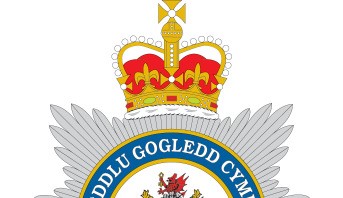 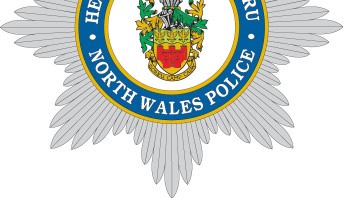 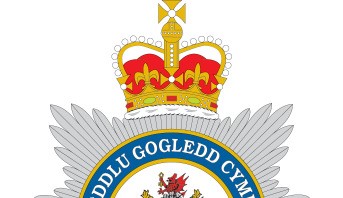 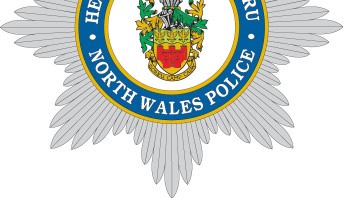 GWEITHDREFN ADOLYGU TRWYDDED EIDDO YN CYNNWYS DULL Y GRŴP DATRYS PROBLEMAU Ar unrhyw lefel gellir penderfynu, yn dibynnu ar rinweddau’r achos, gwneud cais am adolygiad o drwydded eiddo. Mae symud ymlaen i bob lefel yn broses ddewisol a diben y siart llif hwn yw bod yn dempled ar gyfer symud ymlaen a monitro sefyllfa trwydded Eiddo Trwyddedig sy’n peri problemau. ATODIAD B ALCOHOL AC IECHYD YNG NGHYMRUMae’r defnydd o alcohol a’i ganlyniadau yn parhau i fod yn her fawr i iechyd y cyhoedd yng Nghymru, yn y DU ac mewn mannau eraill. Mae defnydd niweidiol o alcohol ymhlith y pum ffactor risg uchaf ar gyfer clefydau, anabledd a marwolaeth ledled y byd.Mae Arsyllfa Iechyd Cyhoeddus Cymru wedi cyhoeddi dogfennau’n ymwneud â Niwed Alcohol yng Nghymru. Dyma rai o’r prif negeseuon:Mae alcohol yn un o brif achosion marwolaeth a salwch yng Nghymru gyda thua 1,500 o farwolaethau yn cael eu priodoli i alcohol bob blwyddyn (1 ym mhob 20 marwolaeth).Mae yfed ymysg plant a phobl ifanc yn parhau i fod yn bryder penodol gydag 1 ym mhob 6 o fechgyn ac 1 ym mhob 7 o ferched rhwng 11 ac 16 mlwydd oed yn yfed alcohol o leiaf unwaith yr wythnos. Mae tua 400 o bobl ifanc o dan 18 mlwydd oed yn cael eu derbyn i’r ysbyty bob blwyddyn am gyflyrau sy’n ymwneud ag alcohol, er bod y gyfradd wedi bod yn lleihau ers nifer o flynyddoedd.Yn gyffredinol, mae yfed alcohol wedi gostwng ychydig ac mae oedolion o dan 45 oed nawr yn yfed llai. Er bod y gostyngiad hwn yn newyddion da, mae’n cuddio'r yfed parhaus neu gynyddol mewn oedolion dros 45 mlwydd oed.Mae cysylltiad cryf rhwng marwolaethau a derbyniadau i'r ysbyty oherwydd alcohol ac amddifadedd, gyda chyfraddau yn yr ardaloedd mwyaf difreintiedig yn llawer uwch nag yn yr ardaloedd lleiaf difreintiedig. Nid oes unrhyw arwydd o welliant yn y bwlch anghydraddoldeb o ran marwoldeb dros amser. Mae alcohol yn chwarae rhan bwysig a chadarnhaol mewn bywyd cymdeithasol a theuluol ac yn cyfrannu at gyflogaeth a datblygiad economaidd yn lleol. Fodd bynnag, ni ddylai manteision economaidd a thraddodiadau cymdeithasol guddio'r ffaith fod alcohol yn sylwedd gwenwynig a all gael effaith andwyol ar iechyd corfforol a meddyliol a lles. PATRYMAU A LEFELAU YFED Nid oes lefel ddiogel warantedig o yfed, ond mae yfed llai na’r terfynau dyddiol a argymhellir yn golygu bod y peryglon o niwed i iechyd yn isel. Nid yw hyd yn oed yfed llai na’r lefelau risg is yn ddoeth mewn rhai amgylchiadau. {0>Please visit www.drinkwisewales.org.uk.<}0{>Ewch i www.alcoholchange.org.uk.Nid faint o alcohol a yfir yn unig sy’n cynyddu’r risg o niwed. Gall goryfed mewn pyliau, sy’n cyfeirio at batrwm yfed lle bydd person yn yfed o leiaf ddwywaith cymaint o alcohol a argymhellir yn ddyddiol mewn un sesiwn yfed, achosi meddwi aciwt ac arwain at broblemau megis damweiniau, anafiadau a thrais. Yn fwyaf cyffredin mewn grwpiau oedran iau, mae goryfed mewn pyliau yn aml yn gysylltiedig â ‘llwytho ymlaen llaw’. Mae llwytho ymlaen llaw yn derm sy’n berthnasol i bobl, yn enwedig pobl ifanc, sy’n yfed alcohol gartref neu ar y strydoedd cyn mynd allan i dafarndai a chlybiau. Mae wedi bod yn gysylltiedig ag yfed mwy o alcohol yn gyffredinol a risg uwch o fod yn rhan o ddigwyddiad treisgar. Mae pobl yn llwytho ymlaen llaw gydag alcohol oherwydd ei bod yn llawer rhatach i’w brynu mewn archfarchnad neu siop drwyddedig nag mewn tafarn neu far. Gall yr Awdurdod Trwyddedu ystyried sylwadau gan gyrff iechyd sy’n gweithredu fel awdurdodau cyfrifol. Gall cyrff iechyd ddarparu gwybodaeth sy’n berthnasol i hyrwyddo’r amcan trwyddedu o ran diogelwch y cyhoedd, sy’n cynnwys atal damweiniau ac anafiadau a niwed uniongyrchol arall a allai ddeillio o yfed alcohol, er enghraifft bod yn anymwybodol neu wenwyn alcohol. Er enghraifft, gall meddwdod arwain at ddamweiniau ac anafiadau o drais sy’n arwain at fynychu adrannau brys a defnyddio’r gwasanaethau ambiwlans. Mewn rhai achosion, bydd hyn hefyd yn cynnwys achosion o dorri’r amcan trwyddedu trosedd ac anhrefn. O ran diogelu plant rhag niwed, mae dyletswydd i’w gwarchod rhag niwed moesol, corfforol a seicolegol felly mae llawer o botensial i gyrff iechyd ychwanegu gwerth.  Gall achosion o fynd i’r adrannau brys sy’n gysylltiedig ag alcohol o dan 18 mlwydd oed fod yn berthnasol i’r amcan diogelu plant rhag niwed a gallai gwerthu alcohol dan oed neu werthu drwy ddirprwy arwain at oblygiadau ar gyfer yr amcanion trosedd ac anhrefn a diogelu plant rhag niwed.   Gall timau iechyd ddarparu tystiolaeth ategol, er enghraifft mewn perthynas â’r effeithiau mae yfed alcohol yn ei gael ar y corff glasoed.Mewn rhai ardaloedd, y prif rwystr i gyrff iechyd weithredu'n effeithiol fel awdurdod cyfrifol yw nad yw’r dystiolaeth sydd ei hangen arnynt i gefnogi sylwadau yn cael ei chasglu fel mater o drefn neu nad ydynt ar gael yn eu hardal. Mae Cyngor Wrecsam a’i bartneriaid, Ysbyty Maelor Wrecsam, Heddlu Gogledd Cymru, Gwasanaeth Ambiwlans Cymru a Bwrdd Iechyd Prifysgol Betsi Cadwaladr ar hyn o bryd yn gweithio ar brosiect peilot i wella dulliau casglu a rhannu data.  Bwriedir rhoi hyn ar waith ar draws Gogledd Cymru i gyd. Dylai’r data a gesglir fod o gymorth mawr wrth dargedu camau gorfodi lle bo angen hynny, a gall fod yn sail i’r polisi trwyddedu a chyfrannu at y broses llunio penderfyniadau trwyddedu.   AMODAU MANDADOL                                         ATODIAD CCYFLENWI ALCOHOL ADRAN 19(2), DEDDF TRWYDDEDU 2003 Ni ddylid cyflenwi alcohol o dan y drwydded hon  (a) Pan nad oes unrhyw oruchwyliwr eiddo dynodedig mewn perthynas ag ef neu,  (b) Pan nad oes gan y goruchwyliwr eiddo dynodedig drwydded bersonol neu pan fo’i drwydded bersonol wedi’i gwahardd. ADRAN 19 (3), DEDDF TRWYDDEDU 2003 Mae’n rhaid i bob gwerthiant neu gyflenwad alcohol a wneir o dan y drwydded hon gael ei wneud neu ei awdurdodi gan berson sydd â thrwydded bersonol. ADRAN 19 (4), DEDDF TRWYDDEDU 2003 - Amodau eraill Gorchymyn Deddf Trwyddedu 2003 (Amodau Trwyddedu Mandadol) 2010 fel y’i diwygiwyd 1  (1) Rhaid i’r person cyfrifol sicrhau nad yw staff mewn eiddo perthnasol yn cynnal, yn trefnu nac yn cymryd rhan mewn unrhyw ymgyrchoedd hyrwyddo anghyfrifol mewn perthynas â’r eiddo.  (2) Yn y paragraff hwn, mae hyrwyddo anghyfrifol yn golygu unrhyw un neu ragor o'r gweithgareddau canlynol, neu weithgareddau sylweddol tebyg, a gynhelir at ddiben annog gwerthu neu gyflenwi alcohol i’w yfed ar y safle -  (a) gemau neu weithgareddau eraill sy’n gofyn neu’n annog, neu sydd wedi’u dylunio i ofyn neu annog, unigolion i -  (i) yfed swm penodol o alcohol o fewn cyfnod o amser (ar wahân i yfed alcohol sy’n cael ei werthu neu ei gyflenwi ar y safle cyn diwedd y cyfnod pan fydd y person cyfrifol wedi’i awdurdodi i werthu neu gyflenwi alcohol), neu  (ii) yfed cymaint o alcohol â phosibl (o fewn terfyn amser neu fel arall);  (b) darparu swm diderfyn neu amhenodol o alcohol yn rhad ac am ddim neu am bris gostyngol neu benodedig i’r cyhoedd neu i grŵp a ddiffinnir gan nodwedd arbennig mewn modd sy’n peri risg allweddol o danseilio’r amcan trwyddedu;  (c) darparu alcohol am bris gostyngol neu yn rhad ac am ddim neu unrhyw beth arall fel gwobr i annog neu wobrwyo prynu ac yfed alcohol dros gyfnod o 24 awr neu lai mewn modd sy’n peri risg sylweddol o danseilio’r amcan trwyddedu;  (ch) gwerthu neu gyflenwi alcohol mewn perthynas â phosteri neu daflenni hyrwyddo ar, neu yng nghyffiniau, yr eiddo y gellir ystyried yn rhesymol eu bod yn esgusodi, yn annog neu’n mawrygu ymddygiad gwrthgymdeithasol neu’n cyfeirio at effeithiau meddwdod mewn unrhyw ffordd ffafriol.   (d) gweinyddu alcohol yn uniongyrchol gan un person i geg person arall (ac eithrio os nad yw’r person arall hwnnw yn gallu yfed heb gymorth oherwydd anabledd). 2 Rhaid i'r unigolyn cyfrifol sicrhau y darperir dŵr yfed yn rhad ac am ddim ar gais i gwsmeriaid pan fo'n rhesymol ar gael. 3  (1) Rhaid i ddeiliad trwydded eiddo neu ddeiliad trwydded eiddo clwb sicrhau bod polisi gwirio oedran yn cael ei fabwysiadu mewn perthynas â’r eiddo o ran gwerthu a chyflenwi alcohol.  (2) Rhaid i’r goruchwyliwr eiddo dynodedig mewn perthynas â’r drwydded eiddo sicrhau bod cyflenwi alcohol yn yr eiddo’n cael ei wneud yn unol â’r polisi gwirio oedran.  (3) Rhaid i’r polisi ei gwneud yn ofynnol i unigolion sy’n ymddangos i’r person cyfrifol fel petaent yn iau nag 18 mlwydd oed (neu oedran hŷn o’r fath fel y nodir yn y polisi) i gynhyrchu ar gais, cyn cael alcohol, cerdyn adnabod yn dangos eu llun, eu dyddiad geni a naill ai  (a) marc holograffig, neu  (b) nodwedd uwchfioled. 4 Rhaid i'r person cyfrifol sicrhau -  (a) os yw un o’r diodydd alcoholig canlynol yn cael eu gwerthu neu eu cyflenwi i’w hyfed yn yr eiddo (ar wahân i ddiodydd alcoholig sy’n cael eu gwerthu neu eu cyflenwi wedi’u gwneud yn gynharach i’w gwerthu neu eu cyflenwi mewn cynhwysydd caeedig diogel) dylai fod ar gael i gwsmeriaid yn y mesurau canlynol -  (i) cwrw neu seidr: ½ peint;  (ii) jin, rym, fodca neu wisgi: 25 ml neu 35 ml; a  (iii) gwin mewn gwydr: 125 ml;  (b) bod y mesurau hyn wedi’u harddangos mewn dewislen, rhestr brisiau neu ddeunydd arall wedi’i argraffu sydd ar gael i gwsmeriaid yn yr eiddo; ac  (c) mewn perthynas â gwerthiant alcohol, pan nad yw cwsmer yn pennu faint o alcohol y dylid ei werthu, dylid gwneud y cwsmer yn ymwybodol bod y mesurau hyn ar gael. Gorchymyn Deddf Trwyddedu 2003 (Amodau Mandadol) 2014 1 Rhaid i berson perthnasol sicrhau nad yw alcohol yn cael ei werthu na’i gyflenwi i’w yfed ar y safle neu oddi ar y safle am bris sy’n llai na’r pris a ganiateir. 2 At ddibenion yr amod a nodir ym mharagraffau 1 – 47: (a) mae “toll" i'w ddehongli yn unol â Deddf Tollau Gwirod Meddwol 1979;  (b) “pris a ganiateir” yw’r pris a geir drwy ddefnyddio’r fformiwla - P = D + (D × V) lle -  (i) P yw’r pris a ganiateir,  (ii) D yw swm y doll sy’n daladwy mewn perthynas â’r alcohol fel pe bai’r doll yn daladwy ar y dyddiad pan gaiff yr alcohol ei werthu neu ei gyflenwi, a  (iii) V yw cyfradd y dreth ar werth sy’n daladwy mewn perthynas â’r alcohol fel pe bai’r dreth ar werth yn daladwy ar y dyddiad pan gaiff yr alcohol ei werthu neu ei gyflenwi;  (c) mae “person perthnasol” yn golygu, mewn perthynas ag eiddo lle bo trwydded eiddo mewn grym -  (i) deiliad y drwydded eiddo,  (ii) goruchwyliwr dynodedig yr eiddo (os oes un) mewn perthynas â thrwydded o’r fath, neu  (iii) ddeiliad y drwydded bersonol sy’n cyflenwi alcohol neu’n awdurdodi cyflenwi alcohol o dan drwydded o’r fath;  (ch) mae “person perthnasol” yn golygu, mewn perthynas ag eiddo lle bo trwydded eiddo clwb mewn grym, unrhyw aelod neu swyddog yn y clwb sy’n bresennol yn yr eiddo mewn modd sy’n galluogi’r aelod neu swyddog i atal y cyflenwad dan sylw; a  (d) ystyr “treth ar werth” yw’r gwerth sy’n cael ei ychwanegu at dreth a godir yn unol â Deddf Treth ar Werth 1994. 3 Pan nad yw’r pris a ganiateir a roddir gan Baragraff (b) ym mharagraff 2 (ar wahân i’r paragraff hwn) yn nifer cyfan o geiniogau, bydd y pris a roddir gan yr is-baragraff hwnnw yn cael ei gymryd fel y pris a roddir mewn gwirionedd gan yr is-baragraff hwnnw wedi’i dalgrynnu i’r geiniog agosaf. 4  (1) Mae is-baragraff (2) yn berthnasol pan fydd y pris a ganiateir gan Baragraff (b) ym mharagraff 2 ar ddiwrnod (“y diwrnod cyntaf”) yn wahanol i’r pris a ganiateir ar y diwrnod canlynol (“yr ail ddiwrnod”) o ganlyniad i newid yng nghyfradd y doll neu’r dreth ar werth.  (2) Mae’r pris a ganiateir a fyddai’n berthnasol ar y diwrnod cyntaf yn berthnasol i werthu neu gyflenwi alcohol sy’n digwydd cyn diwedd y cyfnod 14 diwrnod sy’n dechrau ar yr ail ddiwrnod.ARDDANGOSFEYDD FFILMIAU ADRAN 20, DEDDF TRWYDDEDU 2003 Bydd derbyn plant o dan 18 mlwydd oed i arddangosfeydd ffilmiau a ganiateir o dan amodau’r drwydded hon yn cael ei gyfyngu yn unol ag unrhyw argymhellion a wneir  (a) gan y Bwrdd Categoreiddio Ffilmiau Prydeinig (BBFC), pan fo’r ffilm wedi’i chategoreiddio gan y Bwrdd hwnnw, neu  (b) gan yr Awdurdod Trwyddedu lle na chaniatawyd tystysgrif categoreiddio gan y BBFC, neu, pan fo’r Awdurdod Trwyddedu wedi rhoi gwybod i ddeiliad y drwydded fod adran 20(3) (b), (Adran 74(3)(b) ar gyfer clybiau) o Ddeddf Trwyddedu 2003 yn berthnasol i’r ffilm. GORUCHWYLIO DRYSAU ADRAN 21, DEDDF TRWYDDEDU 2003 Ar yr adegau penodedig pan mae’n rhaid i fwy nag un unigolyn fod yn yr eiddo i gynnal gweithgaredd diogelwch, mae’n rhaid i bob unigolyn o’r fath  (a) fod wedi'i awdurdodi i gynnal y gweithgaredd hwnnw gan drwydded a ganiatawyd o dan Ddeddf y Diwydiant Diogelwch Preifat 2001; neu  (b) fod â’r hawl i gynnal y gweithgaredd hwnnw yn rhinwedd adran 4 Deddf Diwydiant Diogelwch Preifat 2001. At ddibenion yr amod hwn —  (a) mae “gweithgaredd diogelwch” yn golygu gweithgaredd y mae paragraff 2(1)(a) Atodlen 2 yn Neddf Diwydiant Diogelwch Preifat 2001 yn berthnasol iddo, ac sydd yn ymddygiad trwyddedadwy at ddibenion y Ddeddf honno (gweler adran 3(2) y Ddeddf) ac  (b) mae paragraff 8(5) yr Atodlen honno (dehongli cyfeiriadau at achlysur) yn berthnasol gan ei fod yn berthnasol i baragraff 8 yn yr Atodlen honno. AMOD TRWYDDED AMGEN ADRAN 25A (2), DEDDF TRWYDDEDU 2003 Rhaid i bob cyflenwad alcohol a wneir o dan y drwydded hon gael ei wneud neu ei awdurdodi gan y pwyllgor rheoli.CYNLLUN DIRPRWYO                                                    ATODIAD DMae'r tabl canlynol yn nodi’r swyddogaethau dirprwyedig. DIWEDDARIADAU DEDDFWRIAETHOL                          ATODIAD E    DEDDF DADREOLEIDDIO 2015 Mae Deddf Dadreoleiddio 2015 yn darparu ar gyfer dileu neu leihau beichiau ar fusnesau, unigolion, cyrff y sector cyhoeddus ac unigolion. Y mesurau sy'n effeithio ar Ddeddf Trwyddedu 2003 yw: A67 – Gwerthu alcohol: digwyddiadau cymunedol ac ati a gwerthiant busnes atodol A68 - Hysbysiadau digwyddiadau dros dro: cynnydd yn y nifer fwyaf o ddigwyddiadau bob blwyddyn A69 – Trwydded bersonol: nid oes gofyniad i’w hadnewyddu A70 – Gwerthu melysion gwirod i blant o dan 16 oed: diddymu trosedd A71 – Lluniaeth hwyr y nos A72 – Dileu'r gofyniad i roi gwybod am golled neu ladrad trwydded ac ati i'r heddlu A76 – Arddangos ffilmiau mewn eiddo cymunedol Gorchymyn DEDDF DADREOLEIDDIO 2015 (CYCHWYN Rhif 1 a Darpariaethau Trosiannol ac Arbedion) - Mae’r gorchymyn hwn yn nodi pa ddarpariaethau yn Neddf Dadreoleiddio 2015 a fyddai’n dod i rym ar y dyddiadau a nodir. Dyma’r dyddiadau sy’n berthnasol i'r mesurau sy'n effeithio ar Ddeddf Trwyddedu 2003:- O 1 Ebrill 2015 A69 – Trwydded bersonol: nid oes gofyniad i adnewyddu O 6 Ebrill 2015 A76 – Arddangos ffilmiau mewn eiddo cymunedol O 26 Mai 2015 A68 - Hysbysiadau digwyddiadau dros dro: cynyddu’r nifer fwyaf o ddigwyddiadau bob blwyddyn o 12 i 15. Bydd cynyddu’r cyfyngiad yn gymwys ar gyfer blynyddoedd calendr o 1 Ionawr 2016. A70 – Gwerthu melysion gwirod i blant o dan 16 oed: diddymu trosedd gwerthu melysion gwirod i blant o dan 16 oed. A72 – Dileu'r gofyniad i roi gwybod am golled neu ladrad trwydded ac ati i'r heddlu Gorchymyn DEDDF DADREOLEIDDIO 2015 (CYCHWYN Rhif 3 a Darpariaethau Trosiannol ac Arbedion) O 1 Hydref 2015 A71 – Lluniaeth hwyr y nos – Pŵer i eithrio eiddo rhag y gofyniad i gael trwydded i ddarparu Lluniaeth Hwyr y Nos.Mae’r adran ganlynol eto i ddod i rym. A67 – Gwerthu alcohol: digwyddiadau cymunedol ac ati a gwerthiant busnes atodol 41 DEDDF CERDDORIAETH FYW 2012 Diwygiwyd Deddf Trwyddedu 2003 gan Ddeddf Cerddoriaeth Fyw 2012 drwy’n rhannol ddadreoleiddio perfformiadau cerddoriaeth fyw a dileu rheoliad ynghylch darpariaeth cyfleusterau adloniant. Fe wnaeth: ddileu'r gofyniad trwyddedu ar gyfer cerddoriaeth fyw heb ei chwyddleisio sy’n digwydd rhwng 8am a 11pm ym mhob lleoliad, yn ddarostyngedig i’r hawl sydd gan Awdurdod Trwyddedu i osod amodau am gerddoriaeth fyw yn dilyn adolygiad o drwydded eiddo neu drwydded eiddo clwb sy'n ymwneud ag eiddo sydd wedi'i awdurdodi i gyflenwi alcohol i'w yfed yn yr eiddo; dileu’r gofyniad trwyddedu ar gyfer cerddoriaeth fyw wedi’i chwyddleisio sy’n digwydd rhwng 8am a 11pm o flaen cynulleidfaoedd o ddim mwy na 200 o bobl yn yr eiddo sydd wedi’i awdurdodi i gyflenwi alcohol i’w yfed yn yr eiddo, yn ddarostyngedig i’r hawl sydd gan Awdurdod Trwyddedu i osod amodau am gerddoriaeth fyw yn dilyn adolygiad o drwydded eiddo neu drwydded eiddo clwb; dileu'r gofyniad trwyddedu ar gyfer cerddoriaeth fyw wedi’i chwyddleisio sy’n digwydd rhwng 8am a 11pm o flaen cynulleidfaoedd o ddim mwy na 200 o bobl mewn gweithleoedd nad ydynt fel arall yn drwyddedig o dan Ddeddf 2003 (neu wedi'u trwyddedu ar gyfer darparu lluniaeth hwyr y nos yn unig). dileu’r gofyniad trwyddedu ar gyfer darparu cyfleusterau adloniant; ac ehangu eithriad y drwydded ar gyfer cerddoriaeth fyw sy’n hanfodol ar gyfer perfformiad dawnsio Morris neu ddawnsio o fath tebyg, fel bod yr eithriad yn berthnasol i gerddoriaeth fyw neu gerddoriaeth wedi’i recordio yn hytrach na cherddoriaeth fyw heb ei chwyddleisio. Bil MewnfudoRhaid i ymgeisydd am drwydded bersonol gael hawl i weithio yn y DU.Ni chaiff person nad oes ganddo hawl i weithio yn y DU wneud cais am drwydded i werthu alcohol nac i ddarparu lluniaeth hwyr y nos.Bydd trwydded eiddo neu drwydded bersonol gyfredol yn dod i ben os bydd hawl deiliad trwydded i weithio yn y DU yn dod i ben. Gallai comisiynu troseddau mewnfudo gael ei ystyried yn drosedd berthnasol o dan Ddeddf Trwyddedu 2003 i’r Awdurdod Trwyddedu ei hystyried.Gall yr Ysgrifennydd Gwladol apelio yn erbyn penderfyniad Awdurdod Trwyddedu i ganiatáu trosglwyddo trwydded, hysbysiad awdurdod dros dro neu drwydded bersonol.                Gweler www.services.parliament.uk/bills/2015-16/immigration/documentsGEIRFA                                                                              ATODIAD FMae’r adran hon yn egluro’r termau allweddol a ddefnyddir yn y datganiad polisi. Mae’r termau hyn oll yn cael eu diffinio yn Neddf Trwyddedu 2003 (‘y Ddeddf’) a’r Canllawiau.Bwriad yr eirfa hon yw egluro ystyr cyffredinol pob un o’r termau yn unig. Nid yw’r rhestr hon yn gwbl gyflawn ac nid yw’r diffiniadau’n gynhwysfawr yn gyfreithiol.ACPOCymdeithas Prif Swyddogion Heddlu Cymru (gweler www.acpo.police.uk)YmgeisyddPerson sy’n gwneud cais am Drwydded Eiddo neu Drwydded Eiddo ClwbCais i amrywio Trwydded EiddoLle bydd deiliad y Drwydded Eiddo yn dymuno diwygio’r drwydded, mae’r Ddeddf yn caniatáu, yn y rhan fwyaf o achoson, i wneud cais i amrywio yn hytrach na bod angen cais am Drwydded Eiddo newydd.ASBYmddygiad gwrthgymdeithasolBBFCBwrdd Categoreiddio Ffilmiau Prydeinig: y corff cenedlaethol sy’n gyfrifol am gategoreiddio ffilmiau sinema a fideosBBPACymdeithas Cwrw a Thafarndai Prydain (gweler www.beerandpub.com) Braf Bob NosMae Braf Bob Nos yn gynllun gwobrau cenedlaethol ar gyfer eiddo trwyddedig, sydd ar hyn o bryd yn cael ei redeg mewn mwy nag wyth deg o leoliadau ar draws y DU. Mae’r cynllun yn hyrwyddo rheolaeth gyfrifol o eiddo trwyddedig, gan alluogi deiliaid trwydded i gael gwobr sy’n cydnabod eu hymdrechion a’u cyflawniadau fel gweithredwyr cyfrifol. Mae hwn yn ei ail flwyddyn yn Wrecsam ac yn targedu eiddo yng nghanol y dref. Ewch i BBN Wrecsam.Teledu Cylch CaeedigCCTVTrwydded Eiddo ClwbAwdurdodiadau yw Trwydded Eiddo Clwb sydd eu hangen ar glybiau i gynnal gweithgareddau penodol (e.e. gwerthu alcohol i aelodau a’u gwesteion). Gallant gael eu rhoi i glybiau sy’n bodloni’r gofynion arbennig a nodir yn Rhan 4 Deddf 2003 (mewn perthynas ag aelodaeth, bod y clwb yn cael ei sefydlu a’i gynnal yn ddidwyll ac amodau arbennig pan fo’r clwb yn cyflenwi alcohol i’w aelodau). Mae’r rhain yn aml yn cynnwys clybiau cymdeithasol megis clybiau’r Lleng Brydeinig Frenhinol, y Blaid Geidwadol, y Blaid Lafur a’r Blaid Ryddfrydol, clybiau gweithwyr, sefydliadau lles glowyr a chlybiau chwaraeon a chlybiau cymdeithasol eraill. Mae’r broses ymgeisio yn debyg i’r un ar gyfer Trwydded Eiddo; er enghraifft, mae darpariaethau tebyg ynglŷn â hysbysebu ceisiadau a gwneud sylwadau. Fodd bynnag, y prif wahaniaeth yw, yn wahanol i Drwydded Eiddo, nid oes rhaid nodi Goruchwyliwr Eiddo Dynodedig er mwyn caniatáu cyflenwi alcohol o dan Drwydded Eiddo Clwb.AmodauMae’r amodau yn cynnwys unrhyw gyfyngiadau neu amodau sydd ynghlwm wrth drwydded ac yn ei hanfod y rheiny yw’r camau neu’r gweithredoedd y bydd yn ofynnol i ddeiliad y Drwydded Eiddo neu’r Drwydded Eiddo Clwb eu cymryd neu ymatal rhag eu cymryd bob amser pan fo gweithgareddau trwyddedadwy yn cael eu cynnal yn yr eiddo dan sylw. Efallai na fydd yr Awdurdod Trwyddedu yn gosod unrhyw amodau, oni bai ei fod wedi defnyddio ei ddisgresiwn ar ôl derbyn sylwadau perthnasol a’i fod wedi ei fodloni mewn gwrandawiad o’r angen i osod amodau. Yna dim ond amodau sy’n briodol i hyrwyddo un neu ragor o’r pedwar amcan trwyddedu y bydd ganddo hawl i’w gosod. Rhaid hefyd mynegi amodau o’r fath mewn termau eglur a diamwys er mwyn osgoi anghydfod cyfreithiol.Amodau sy’n gyson â’r atodlen weithreduMae’r amodau yn cynnwys unrhyw gyfyngiadau neu amodau sydd ynghlwm wrth drwydded ac yn ei hanfod y rheiny yw’r camau neu’r gweithredoedd y bydd yn ofynnol i ddeiliad y Drwydded Eiddo neu’r Drwydded Eiddo Clwb eu cymryd neu ymatal rhag eu cymryd bob amser pan fo gweithgareddau trwyddedadwy yn cael eu cynnal yn yr eiddo dan sylw.CynghoryddAelod etholedig o’r CyngorCrimelinkRhwydwaith cyfathrebu dros radio sy’n cysylltu eiddo trwyddedig sy’n cael eu gweithredu yng nghanol y ddinas.Goruchwyliwr Eiddo Dynodedig (DPS)Mae’r Goruchwyliwr Eiddo Dynodedig (DPS) yn ddeiliad Trwydded Bersonol a nodir yn y Drwydded Eiddo. Bydd gan bob eiddo sydd â thrwydded i werthu alcohol ddeiliad Trwydded Bersonol nodedig, a elwir yn DPS. Diben y DPS yw sicrhau bod un unigolyn penodol y gellir ei adnabod fel person mewn sefyllfa o awdurdod yn yr eiddo bob amser.Gorchymyn Mannau Cyhoeddus Dynodedig (DPPO)Mae Gorchmynion Mannau Cyhoeddus Dynodedig yn cael eu defnyddio gan awdurdodau lleol i ymdrin â phroblemau gwrthgymdeithasol yfed alcohol mewn mannau cyhoeddus. Unwaith mae DPPO yn ei le gall yr heddlu ddefnyddio eu pwerau atafaelu i orfodi’r cyfyngiad. Nid yw’n drosedd i yfed alcohol mewn ardal ddynodedig, ond mae methu â chydymffurfio â cheisiadau swyddog i roi’r gorau i yfed ac ildio’r alcohol heb esgus rhesymol yn drosedd.Goruchwylwyr drysauMae goruchwylwyr drysau yn gyfrifol am ddiogelwch cwsmeriaid a staff mewn lleoliadau fel tafarndai, bariau, clybiau nos ac eiddo trwyddedig eraill neu mewn digwyddiadau cyhoeddus.Adolygiad Crynodeb BrysGall prif swyddog yr heddlu wneud cais am adolygiad brys/adolygiad cryno o’r drwydded eiddo oherwydd troseddau difrifol a/neu anhrefn difrifol o dan adran 53A Deddf Trwyddedu 2003. Lleoliadau sy’n ystyriol o deuluoeddLlefydd y gall pobl sydd â phlant eu mynychu. Nid oes angen i'r rhain o reidrwydd fod yn fannau sydd wedi eu hanelu’n benodol at blant ond gallant fod yn fannau sy’n apelio at oedolion sydd hefyd yn darparu ar gyfer plant.Fforffedu (Trwydded Bersonol)Gwaharddiad yn dilyn gorchymyn llys o dan adran 129 Deddf Trwyddedau 2003 CanllawiauMae Adran 182 Deddf Trwyddedu 2003 yn darparu bod yn rhaid i’r Ysgrifennydd Gwladol gyhoeddi, ac o bryd i’w gilydd gall ddiwygio, canllawiau i awdurdodau trwyddedu ar sut i gyflawni eu swyddogaethau o dan Ddeddf 2003. Mae’r Canllawiau yn cael eu darparu i awdurdodau trwyddedu sy’n cyflawni eu swyddogaethau. Mae hefyd yn darparu gwybodaeth ar gyfer ynadon sy’n gwrando ar apeliadau yn erbyn penderfyniadau trwyddedu ac mae wedi bod ar gael yn eang er budd gweithredwyr eiddo trwyddedig, eu cynghorwyr cyfreithiol a’r cyhoedd yn gyffredinol. Mae’n fecanwaith allweddol ar gyfer hyrwyddo arfer orau, gan sicrhau defnydd cyson o bwerau trwyddedu ar draws y wlad ac er mwyn hyrwyddo tegwch, triniaeth gyfartal a chymesuredd. Yng nghyffiniauMater i’r Awdurdod Trwyddedu perthnasol fydd penderfynu a yw rhywun yn byw neu’n gweithio ‘yng nghyffiniau’ eiddo neu beidio. Nid oes gan y geiriau unrhyw ystyr technegol penodol ac yn nhermau trwyddedu dylid eu dehongli fel geiriau Cymraeg cyffredin a chyda synnwyr cyffredin. Wrth wneud hyn, gall awdurdodau trwyddedu ystyried a yw’r parti’n debygol o gael ei effeithio gan unrhyw anhrefn neu aflonyddwch sy’n digwydd neu a allai ddigwydd yn yr eiddo hwnnw.Hyrwyddo anghyfrifolMae hyrwyddo anghyfrifol yn un sy’n annog gwerthu neu gyflenwi alcohol i’w yfed yn yr eiddo ac mae’n cario risg sylweddol o arwain neu gyfrannu at drosedd ac anhrefn, niwed i ddiogelwch y cyhoedd, niwsans cyhoeddus neu niwed i blant. Ffactorau AllweddolY materion sylfaenol mae’r Cyngor yn disgwyl a fydd yn cael eu hystyried mewn perthynas ag eiddo trwyddedig.Lluniaeth hwyr y nosMae darparu lluniaeth hwyr y nos yn golygu cyflenwi bwyd poeth neu ddiod boeth i’r cyhoedd, i’w fwyta ar neu oddi ar y safle, rhwng 11pm a 5am, neu gyflenwi bwyd poeth neu ddiod boeth i unrhyw un rhwng 11pm a 5am, ar neu o safle y mae gan y cyhoedd fynediad iddo. Fodd bynnag, mae yna nifer o eithriadau yn Atodlen 2 (e.e. peiriannau gwerthu mewn amgylchiadau penodol, pan fo’r bwyd poeth neu’r ddiod boeth yn cael ei ddarparu yn rhad ac am ddim, neu pan fo’n cael ei gyflenwi gan elusen gofrestredig).Gweithgareddau trwyddedadwyGweithgareddau trwyddedadwy yw gwerthu alcohol, cyflenwi alcohol gan neu ar ran clwb i, neu ar archeb, aelod o’r clwb, darparu adloniant wedi’i reoleiddio a darparu lluniaeth hwyr y nos. Os ydych yn parhau gydag unrhyw un o’r gweithgareddau hyn, rydych yn debygol o fod angen awdurdodiad (Trwydded Eiddo, Trwydded Eiddo Clwb neu Hysbysiad Digwyddiad Dros Dro).Deiliad TrwyddedYn gyffredinol mae’n cyfeirio at ddeiliad Trwydded Eiddo, ond yn y polisi hwn mae hefyd yn cynnwys ymgeisydd am Drwydded Eiddo neu ymgeisydd am ddatganiad dros dro oni nodir yn wahanol.Deddf Trwyddedu 2003Daeth Deddf Trwyddedu 2003 yn gyfraith ar 24 Tachwedd 2005. Cyflwynodd Deddf Trwyddedu 2003 (y Ddeddf) gynllun trwydded unigol ar gyfer eiddo trwyddedig sydd yn:Cyflenwi alcoholDarparu adloniant wedi’i reoleiddioDarparu lluniaeth hwyr y nos.Awdurdod TrwyddeduMae hyn yn cyfeirio at Gyngor Bwrdeistref Sirol Wrecsam fel y corff sy’n gyfrifol am drwyddedu o dan y Ddeddf.Amcanion trwyddeduMae’n rhaid i awdurdodau trwyddedu gyflawni eu swyddogaethau gyda’r bwriad o hyrwyddo pedwar amcan trwyddedu. Y rhain yw:Atal trosedd ac anhrefnDiogelwch y cyhoeddAtal niwsans cyhoeddusDiogelu plant rhag niwed.Rhaid i awdurdodau lleol benderfynu ar geisiadau mewn perthynas â Thrwydded Eiddo a Thrwyddedau Eiddo Clwb ar sail y camau y mae’n eu hystyried yn briodol i hyrwyddo’r amcanion hyn.Mae pob amcan yr un mor bwysig â’i gilydd.Polisi TrwyddeduGweler Datganiad y Polisi TrwyddeduY Gofrestr DrwyddeduMae’n ofynnol i awdurdodau trwyddedu gadw cofrestr sy’n cynnwys cofnod o’r holl Drwyddedau Eiddo, Trwyddedau Eiddo Clwb a Thrwyddedau Personol a gyhoeddwyd ganddo a Hysbysiadau Digwyddiadau Dros Dro a dderbyniwyd ganddo, yn ogystal â gwahanol faterion eraill a nodir yn Atodlen 3 Deddf 2003. Gellir cael manylion llawn am y wybodaeth y mae’n rhaid ei chynnwys yng nghofrestr yr Awdurdod Trwyddedu ar wefan DCMS. Gallwch archwilio cofrestr trwyddedau'r Awdurdod Trwyddedu yn ystod oriau swyddfa yn ddi-dâl.Is-bwyllgor TrwyddeduMae Pwyllgorau Trwyddedu llawn yn dirprwyo nifer o’u swyddogaethau i un neu ragor o ‘is-bwyllgorau trwyddedu’. Mae’r rhain yn cynnwys tri aelod o’r Pwyllgor Trwyddedu llawn.Cerddoriaeth fywAr ôl rhoi Deddf Cerddoriaeth Fyw 2012 ar waith, nid yw cerddoriaeth fyw yn drwyddedadwy fel a ganlyn:1. Alcohol mewn eiddo trwyddedigCerddoriaeth fyw wedi ei chwyddleisio rhwng 8am a 11pm o flaen cynulleidfaoedd o ddim mwy na 200 o bobl mewn eiddo a awdurdodwyd i werthu alcohol i’w yfed yn yr eiddo2. GweithleoeddCerddoriaeth fyw wedi ei chwyddleisio rhwng 8am ac 11pm o flaen cynulleidfaoedd o ddim mwy na 200 o bobl mewn gweithleoedd nad ydynt wedi’u trwyddedu fel arall o dan Ddeddf 2003 (neu sydd wedi’u trwyddedu ar gyfer darparu lluniaeth hwyr y nos yn unig)3. Pob LleoliadCerddoriaeth fyw heb ei chwyddleisio rhwng 8am ac 11pmAmodau ar drwyddedau presennolPan fo eiddo yn parhau i weithredu gweithgareddau trwyddedig (megis gwerthu alcohol), mae unrhyw amodau sy’n ymwneud â’r gweithgareddau cerddoriaeth fyw uchod yn cael eu hatal oni bai eu bod wedi cael eu hychwanegu yn dilyn adolygiad trwydded.Amodau MandadolMae Deddf 2003 yn darparu ar gyfer yr Amodau Mandadol canlynol i gael eu cynnwys ym mhob trwydded a/neu Drwydded Eiddo Clwb.Mân amrywiadMae mân amrywiadau na fydd yn cael effaith niweidiol ar yr amcanion trwyddedu yn destun proses ‘mân amrywiadau’ symlach. Amrywiadau i:ymestyn oriau trwyddedu ar gyfer gwerthu neu gyflenwi alcohol i’w yfed ar neu oddi ar y safle rhwng 11pm a 7am; neumae cais i gynyddu am ba hyd o amser ar unrhyw ddiwrnod y gellir gwerthu neu gyflenwi alcohol ar gyfer ei yfed ar neu oddi ar y safle yn cael ei eithrio o’r broses mân amrywiadau a dim ond yn cael ei drin fel amrywiadau llawn ym mhob achos.Night SafeHwn yw “Cynllun Gwarchod Tafarndai” canol y dref ac mae’n cael ei fynychu gan drwyddedigion canol y dref. Mae’r grŵp yn cyfarfod bob mis i drafod materion troseddu a diogelwch. Mae rheolwr canol y dref, cynrychiolwyr o Heddlu Gogledd Cymru a Swyddogion Trwyddedu’r Cyngor hefyd yn mynychu. Mae gan y grŵp wefan lle gall aelodau hefyd godi materion. Mae’n ofynnol i drwyddedigion fel rhan o amodau eu trwydded i gydymffurfio â’r “Safon Nightsafe” sydd wedi ei anelu at wella iechyd a diogelwch a mynd i’r afael â materion troseddu posibl mewn eiddo trwyddedig.Gwerthiant oddi ar y safle Gwerthu alcohol drwy ei adwerthu i’w yfed oddi ar y safle.  Gwerthiant ar y safleGwerthu alcohol drwy ei adwerthu a chyflenwi alcohol (clybiau) i’w yfed ar y safle.Atodlen weithreduYr atodlen weithredu yw rhan o’r ffurflen gais ar gyfer Trwydded Eiddo neu Drwydded Eiddo Clwb pan fo’r ymgeisydd yn nodi amryw o fanylion am sut y maent yn bwriadu gweithredu’r eiddo pan fyddant yn cynnal gweithgareddau trwyddedadwy. Ymhlith pethau eraill, mae’n rhaid iddo gynnwys disgrifiad o’r gweithgareddau trwyddedadwy arfaethedig, oriau agor ac amseroedd arfaethedig ar gyfer gweithgareddau trwyddedadwy, hyd arfaethedig y drwydded, a datganiad o’r camau mae’r ymgeisydd yn bwriadu eu cymryd i hyrwyddo’r amcanion trwyddedu (er enghraifft, trefniadau ar gyfer diogelwch ar y drysau i atal trosedd ac anhrefn). Os bydd y cais am Drwydded Eiddo neu Drwydded Eiddo Clwb yn cael ei ganiatáu, arwyddocâd yr atodlen weithredu yw y bydd yn cael ei ymgorffori yn y drwydded ei hun a bydd yn nodi’r gweithgareddau a ganiateir a’r cyfyngiadau arnynt.Trwydded Bersonol Awdurdodi unigolyn i gyflenwi neu awdurdodi cyflenwi alcohol yn unol â thrwydded eiddo o dan Ddeddf Trwyddedu 2003.Trwydded eiddo Awdurdodi eiddo i werthu neu gyflenwi alcohol, darparu adloniant wedi’i reoleiddio neu ddarparu lluniaeth yn hwyr y nos, o dan Ddeddf Trwyddedu 2003.Cynllun Profi Oedran (PASS)PASS yw cynllun cenedlaethol y DU i achredu oedran. Mae’n cael ei gydnabod gan y Swyddfa Gartref, yr Heddlu, Safonau Masnach ac Awdurdod y Diwydiant Diogelwch (SIA) fel prawf gwiriadwy o hunaniaeth ac oedran. Mae’r Heddlu a Safonau Masnach yn hyrwyddo’r cerdyn fel y ddogfen ddewisol o ran profi oedran gan ei fod yn golygu nad oes angen i bobl ifanc gario dogfennau gwerthfawr megis trwyddedau gyrru neu basbortau y gellir eu colli neu eu dwyn ac a ddefnyddir mewn lladrad hunaniaeth. Os bydd person ifanc yn cyflwyno’r cerdyn yn y man gwerthu, mae’n rhoi hyder i’r manwerthwyr a’u staff o wybod bod y cerdyn yn ffurf ddiogel o adnabod a gwirio oedran y gellir ymddiried ynddi. Mae’r cerdyn yn cael ei dderbyn gan y manwerthwr yn dystiolaeth eu bod yn ymarfer diwydrwydd dyladwy yn y man gwerthu. Mae meddu ar gerdyn PASS achrededig yn dangos bod manylion oedran a manylion personol person wedi cael eu gwirio gan ddarparwr y cerdyn (Citizencard) ac mai nhw yw’r sawl maen nhw’n honni i fod.Mae Cyngor Bwrdeistref Sirol Wrecsam ynghyd ag Awdurdodau Lleol eraill yng Ngogledd Cymru a Heddlu Gogledd Cymru yn gweithio gyda’i gilydd i hyrwyddo cerdyn PASS Gogledd Cymru.  Ein darparwr o ddewis ar gyfer y cerdyn yw Citizencard. Trwydded Bersonol Mae Trwyddedau Personol yn awdurdodi unigolyn i gyflenwi alcohol, neu awdurdodi cyflenwi alcohol yn unol â’r Drwydded Eiddo neu Hysbysiad Digwyddiad Dros Dro. Ni fydd angen i bawb sy’n gweithio mewn unrhyw eiddo trwyddedig fod â Thrwydded Bersonol; fodd bynnag, bydd gan bob eiddo sydd wedi’i drwyddedu i werthu alcohol ddeiliad Trwydded Bersonol nodedig, a elwir yn Oruchwyliwr Eiddo Dynodedig. Yn ogystal, mae’n rhaid i bob cyflenwad o alcohol o dan Drwydded Eiddo gael ei wneud neu ei awdurdodi gan berson â Thrwydded Bersonol.Trwydded EiddoMae Trwydded Eiddo yn awdurdodi y gellir defnyddio’r eiddo ar gyfer ‘gweithgareddau trwyddedadwy’.Datganiad dros droGellir gwneud cais am y ‘datganiad’ hwn pan fo eiddo yn cael neu ar fin cael ei adeiladu ar gyfer gweithgareddau trwyddedadwy. Bydd hyn yn rhoi rhywfaint o sicrwydd i’r perchennog ynghylch a fyddai trwydded yn cael ei chaniatáu os byddai’r eiddo wedi’i adeiladu fel yr amlinellir yn y cais ar gyfer y datganiad dros dro. Fodd bynnag, nid yw datganiad dros dro yn awdurdodiad, felly rhaid cael y caniatâd perthnasol o hyd er mwyn cynnal gweithgareddau trwyddedadwy.Cynllun Gwarchod Tafarndai (Pubwatch)Mae’r Cynllun Gwarchod Tafarndai Cenedlaethol yn sefydliad gwirfoddol a sefydlwyd i hyrwyddo arfer orau drwy gefnogi gwaith Cynlluniau Gwarchod Tafarndai lleol. Ei nod yw sicrhau amgylchedd yfed mwy diogel ym mhob eiddo trwyddedig ledled y DU. Mae’r Awdurdod Trwyddedu yn cydnabod bod y Cynllun Gwarchod Tafarndai Cenedlaethol a’i grwpiau cysylltiedig lleol yn arf effeithiol er mwyn hyrwyddo gweithio mewn partneriaeth ac mae’n cyfrannu at wneud cymunedau’n ddiogel. Mae Swyddogion Trwyddedu, ynghyd â’u cydweithwyr yn yr Heddlu a Swyddogion Cymorth Cymunedol yr Heddlu (PCSO) wedi cefnogi grwpiau’r ardal leol am nifer o flynyddoedd ac maent yn gweithredu fel ymgynghorwyr i bob cynllun. Mae’r cynlluniau’n fforwm defnyddiol ar gyfer y fasnach drwyddedig a’r partneriaid fel ei gilydd. Cynhelir cyfarfodydd misol lle bydd trwyddedigion yn trafod materion cyfredol, ymdrin â chwsmeriaid sy’n peri problemau a rhoi gorchmynion gwahardd. Nid yw Swyddogion Trwyddedu a’r Heddlu yn cymryd rhan yn y broses wahardd. Dylai unigolion sy’n dymuno apelio gorchmynion gwahardd gyfathrebu’n uniongyrchol â Chadeirydd y Cynllun Gwarchod Tafarndai perthnasol. Gall yr adran Trwyddedu roi rhagor o wybodaeth am y Cynllun Gwarchod Tafarndai a’r manylion cyswllt ar gyfer pob cynllun. Dylai trwyddedigion sy’n dymuno ffurfio Cynllun Gwarchod Tafarndai newydd gysylltu â’r Adran Drwyddedu.Baner BorfforBaner Borffor yw’r ‘safon aur’ newydd sy’n cydnabod ardaloedd adloniant a lletygarwch gwych yn y nos. Y llefydd sy’n cyrraedd y safon fydd y rheiny sy’n cynnig profiad cadarnhaol i ymwelwyr a defnyddwyr yn ystod y nos. Mae’r cynllun yn cael ei reoli gan Gymdeithas Rheoli Canol Trefi sy’n gweithio ochr yn ochr â’r Bwrdd Cynghori Baner Borffor – partneriaeth o grwpiau budd-ddeiliad allweddol, yn cynnwys llywodraeth ganolog a llywodraeth leol, yr heddlu, busnesau a defnyddwyr. Clybiau cymhwysolClybiau cymhwysol yw’r clybiau hynny sy’n bodloni’r gofynion arbennig a nodir yn Rhan 4 Deddf 2003 (ynglŷn ag aelodaeth, bod y clwb yn cael ei sefydlu a’i gynnal yn ddidwyll, ac amodau arbennig os yw’r clwb yn cyflenwi alcohol i’w aelodau). Mae’r rhain yn glybiau lle bydd aelodau yn ymuno â’i gilydd at ddiben cymdeithasol, chwaraeon, neu ddiben gwleidyddol penodol ac yna’n cyfuno i brynu alcohol mewn swmp ar gyfer ei aelodau (gweler yr enghreifftiau o dan ‘Trwydded Eiddo Clwb’ uchod). Mae clybiau o’r fath yn cynnal gweithgareddau mewn eiddo lle bydd mynediad i’r cyhoedd wedi’i gyfyngu a lle cyflenwir alcohol at ddiben ar wahân i wneud elw.Adloniant wedi’i reoleiddioYn gyffredinol, mae darparu adloniant wedi'i reoleiddio yn golygu darpariaeth fasnachol neu gyhoeddus o gyfleusterau adloniant neu ddarpariaeth fasnachol neu gyhoeddus o unrhyw un o’r mathau canlynol o adloniant:Perfformiad o ddramaArddangos ffilmDigwyddiad chwaraeon dan doAdloniant paffio neu resloPerfformio cerddoriaeth fywChwarae unrhyw gerddoriaeth wedi’i recordioPerfformiad dawnsAdloniant sydd â disgrifiad tebyg i gerddoriaeth fyw, cerddoriaeth wedi’i recordio neu ddawns.Mae Atodlen 1 Deddf Trwyddedu 2003 yn cynnwys rheolau penodol pellach ynghylch pryd mae diffiniad ‘adloniant wedi’i reoleiddio’ yn berthnasol. Mae’r rheolau hyn yn ymwneud â’r gynulleidfa darged ac ai nod yr adloniant wedi'i reoleiddio yw gwneud elw neu beidio.SylwadauSylwadau a wnaed i’r Awdurdod Trwyddedu mewn perthynas â chais. Gall sylwadau fod o blaid neu yn erbyn cais.Sylwadau perthnasolMae’r rhain yn sylwadau ysgrifenedig am effaith debygol caniatáu cais am Drwydded Eiddo neu Drwydded Eiddo Clwb neu amrywiad i un ohonynt, ar hyrwyddo’r amcanion trwyddedu. Gall unrhyw bersonau, megis trigolion lleol, neu fusnesau ac Awdurdodau Cyfrifol, megis iechyd yr amgylchedd, wneud sylwadau. Mae’r term ‘perthnasol’ yn cyfeirio at sylwadau sy’n cael eu hystyried yn ‘ddilys’ gan yr Awdurdod Trwyddedu. Rhaid i’r sylwadau gael eu cyflwyno o fewn 28 diwrnod ar ôl y diwrnod y cyflwynir y cais ac os caiff ei wneud gan berson arall nad yw’n Awdurdod Cyfrifol rhaid iddo gael ei wneud o ddifrif (h.y. ni chaiff fod yn wamal nac yn flinderus). Gall sylwadau hefyd gael eu cyflwyno mewn perthynas â chais i adolygu Trwydded Eiddo neu Drwydded Eiddo Clwb.Awdurdodau CyfrifolMae Awdurdodau Cyfrifol yn cynnwys cyrff cyhoeddus y mae’n rhaid eu hysbysu ynghylch ceisiadau ac y mae ganddynt hawl i gyflwyno sylwadau i’r Awdurdod Trwyddedu mewn perthynas â’r cais am grant, amrywio neu adolygu Trwydded Eiddo neu Drwydded Eiddo Clwb. Rhaid i unrhyw sylwadau fod ynghylch yr effaith debygol y byddai caniatáu’r cais yn ei chael ar hyrwyddo’r amcanion trwyddedu.Mae Awdurdodau Cyfrifol yn cynnwys y canlynol ar gyfer yr ardal lle mae’r eiddo wedi’i leoli:Yr Awdurdod TrwyddeduPrif Swyddog yr HeddluYr Awdurdod TânYr Awdurdod CynllunioYr Awdurdod IechydYr Awdurdod Iechyd a DiogelwchAwdurdod Iechyd yr AmgylcheddY corff cydnabyddedig sy’n gyfrifol am ddiogelu plant rhag niwedYr Awdurdod Safonau MasnachAc ar gyfer llongau yn unig:Asiantaeth yr AmgylcheddBwrdd Dyfrffyrdd PrydainAsiantaeth y Môr a Gwylwyr y Glannau, ac os yw’n wahanol i’r rhain:yr awdurdod/awdurdodau mordwyo perthnasol ar gyfer y lle(oedd) mae’r llong wedi ei hangori neu ei docio fel arfer, neu unrhyw ddyfroedd ble y bwriedir ei mordwyo ar adeg pan fydd yn cael ei defnyddio ar gyfer gweithgareddau trwyddedadwy. AdolygiadGall rhai sydd â diddordeb, gan gynnwys trigolion lleol, hefyd ofyn am adolygiad o Drwydded Eiddo benodol pan fydd problemau’n codi sy’n gysylltiedig â’r amcanion trwyddedu. Yn dilyn yr adolygiad, gall yr Awdurdod Trwyddedu ystyried ystod o ymatebion megis atal neu ddirymu’r trwyddedau, ac eithrio gweithgareddau trwyddedadwy penodol neu amodau ynghlwm wrth drwydded sy’n newid. Fodd bynnag, dim ond pan fydd yn briodol i fynd i’r afael â’r broblem y gellir cymryd y camau hyn a hyrwyddo un neu ragor o’r pedwar amcan trwyddedu.Trosedd Berthnasol ‘Trosedd berthnasol’ yw euogfarn am drosedd (neu drosedd dramor gyffelyb), oni bai bod amser wedi’i dreulio, sydd yn rhaid ei ystyried gan Awdurdod Trwyddedu wrth ystyried cais am gael trwydded bersonol neu adnewyddu trwydded bersonol. Os bydd deiliad trwydded bersonol bresennol yn ei gael yn euog o drosedd berthnasol, efallai y caiff ei drwydded ei fforffedu neu ei hatal.Asesiad risgY broses gyffredinol er mwyn adnabod yr holl risgiau i’r gweithgaredd ac o’r gweithgaredd, ac asesu effaith bosibl pob risg.Datganiad y polisi trwyddeduBydd pob Awdurdod Trwyddedu yn cyhoeddi ‘datganiad y polisi trwyddedu’ bob pum mlynedd. Bydd hwn yn nodi’r ymagwedd gyffredinol y bydd yr Awdurdod Trwyddedu yn ei chymryd wrth lunio penderfyniadau trwyddedu.Hysbysiad Digwyddiad Dros Dro (TEN)Dyma’r hysbysiad mae’n rhaid i drefnwyr digwyddiadau dros dro ar raddfa fechan ei roi i’w wneud yn ‘weithgaredd dros dro a ganiateir’. Rhaid i’r rhybudd hwn fod ar ffurf ragnodedig. Gosodir rhai cyfyngiadau ar y system hon. Gweler adran 7.Meddwl yn Ddiogel Yfed yn Ddiogel Y llinell tag ar gyfer ymgyrchoedd diogelwch y cyhoedd yn Wrecsam mewn perthynas ag alcohol, sy’n cynnwys gwahanol bartneriaid a chynlluniau sy’n digwydd ar adegau allweddol e.e. Nadolig, amser canlyniadau arholiadau.Canolfannau Lles Cyfleuster yng nghanol y dref sydd ar agor yn ystod y nos ar adegau sy’n hynod o brysur e.e. Gwyliau’r Nadolig a Gwyliau Banc ar gyfer trin pobl â mân anafiadau/meddwdod gan leihau’r angen i alw am ambiwlans a derbyniadau i’r ysbyty sy’n gysylltiedig â chamddefnyddio alcohol.   AmrywiadGweler Cais i amrywio Trwydded Eiddo.Sefydliad yfed ar eich traedAdeiladau a ddefnyddir yn bennaf neu yn unig ar gyfer gwerthu ac yfed alcohol, gydag ychydig neu ddim seddau ar gyfer cwsmeriaid.Awdurdod CyfrifolAmcan Trwyddedu PerthnasolHeddlu Gogledd Cymru      Atal Trosedd ac AnhrefnGwasanaeth Tân ac Achub Gogledd Cymru  Diogelwch y CyhoeddByrddau Iechyd LleolDiogelwch y Cyhoedd  Swyddog Iechyd a Diogelwch y Cyngor neu’r Awdurdod Gweithredol Iechyd a Diogelwch (HSE) Diogelwch y CyhoeddIechyd yr Amgylchedd CBSWNiwsans CyhoeddusSafonau Masnach CBSWDiogelu Plant ac Atal Trosedd ac AnhrefnGwasanaethau Cymdeithasol CBSW Diogelu PlantCynllunioMaterion cynllunioAwdurdod TrwyddeduPob unMater i ymdrin ag ef Panel/Pwyllgor Llawn Dirprwyo Swyddog Cais am drwydded bersonol Os oes sylwadau gan yr heddlu Os nad oes sylwadau gan yr heddlu Cais am drwydded eiddo/trwydded eiddo clwb Os gwneir sylw perthnasol (ac nid yw’n cael ei dynnu'n ôl) Os na wneir unrhyw sylw (neu sylw wedi’i wneud ond wedi’i dynnu'n ôl) Cais am ddatganiad dros dro Os gwneir sylw perthnasol (ac nid yw’n cael ei dynnu'n ôl) Os na wneir unrhyw sylw (neu sylw wedi’i wneud ond wedi’i dynnu'n ôl) Cais i amrywio trwydded eiddo/trwydded eiddo clwb Os gwneir sylw perthnasol (ac nid yw’n cael ei dynnu'n ôl) Os na wneir unrhyw sylw (neu sylw wedi’i wneud ond wedi’i dynnu'n ôl) Cais am fân amrywiad Pob achos Cais i amrywio Goruchwyliwr Eiddo Dynodedig Os oes sylw gan yr heddlu (ac nid yw’n cael ei dynnu'n ôl) Pob achos arall Cais i gael ei ddiswyddo fel Goruchwyliwr Eiddo Dynodedig Pob achos Cais i drosglwyddo trwydded eiddo Os oes sylw gan yr heddlu (ac nid yw’n cael ei dynnu'n ôl) Pob achos arall Cais am awdurdod dros dro Os oes sylw gan yr heddlu (ac nid yw’n cael ei dynnu'n ôl) Pob achos arall Cais i adolygu trwydded eiddo/trwydded eiddo clwb Pob achos Penderfyniad ynghylch a yw sylw yn amherthnasol, yn wamal neu’n flinderus Pob achos Penderfyniad i wneud sylw pan fydd awdurdod lleol yn ymgynghorai ac nid yn awdurdod arweiniol Prif Reolwr Trwyddedu – pob achos Penderfyniad ar sylw gan yr heddlu, iechyd yr amgylchedd mewn perthynas â hysbysiad digwyddiad dros dro Pob achos 